Temeljem Članka 28. Zakona o odgoju i obrazovanju u osnovnoj i srednjoj školi (Narodne novine“, broj 87/08, 86/09, 92/10, 105/10, 90/11, 5/12, 16/12, 86/12, 94/13 i 152/14, 7/17 i 68/18) ) i Članka 12. Statuta Osnovne škole Barilović  Školski odbor Osnovne škole Barilović na sjednici  održanoj ----. listopada 2020. godine  donio jeŠ K O L S K I    K U R I K U L U MOSNOVNE ŠKOLE BARILOVIĆza školsku godinu 2020./2021.EKSPERIMENTALNI PROGRAM „ŠKOLA ZA ŽIVOT“SEDMI RAZRED GEOGRAFIJA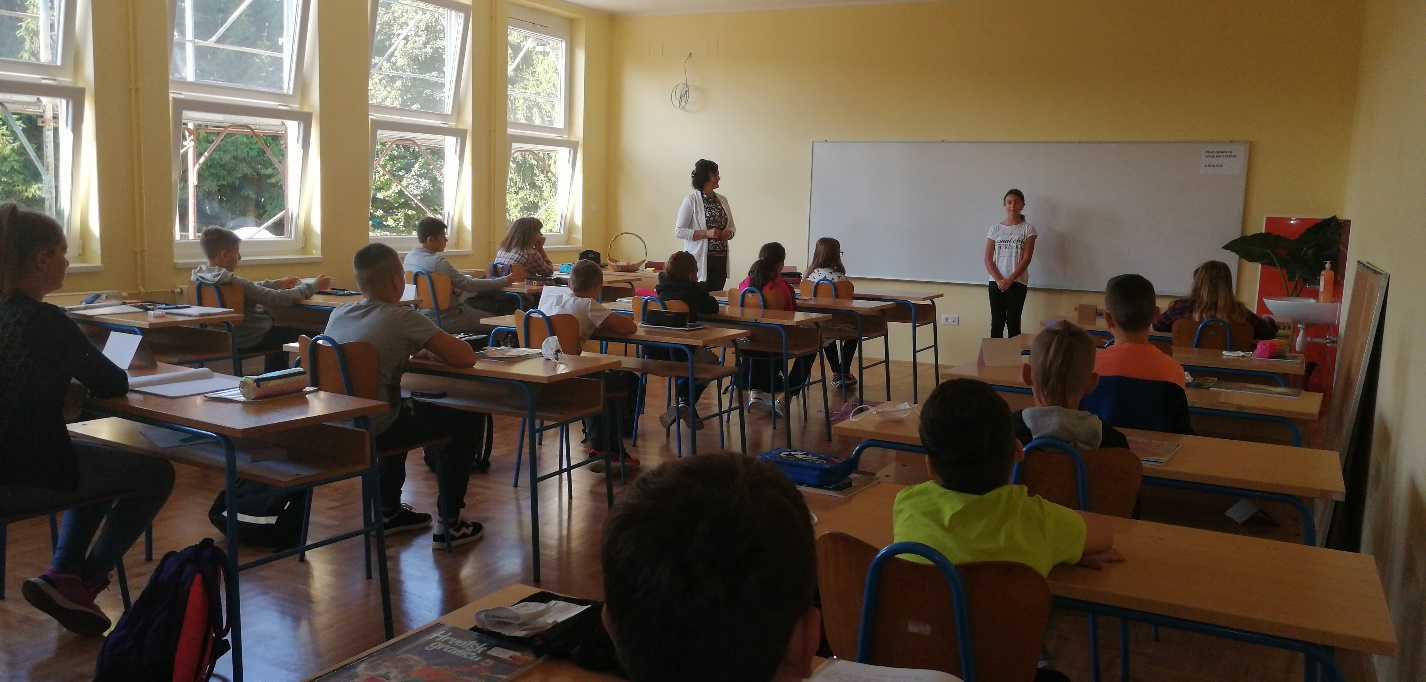 UVODŠkolski kurikulum utvrđuje dugoročni i kratkoročni plan i program škole s izvannastavnim i izvanškolskim aktivnostima, a donosi se na temelju nacionalnog kurikuluma i nastavnog plana i programa. Određuje nastavni plan izbornih predmeta, izvannastavne i izvanškolske aktivnosti, izborni dio međupredmetnih tema, Eksperimentalni program Škola za život i druge odgojno-obrazovne aktivnosti, programe i projekte. Pri izradi školskog kurikuluma stavljen je naglasak na specifičnosti škole i sredine u kojoj škola djeluje. Središte i polazište rada na sadržajima školskog kurikuluma jesu misija i vizija škole te strategija razvoja. Dostupan je na mrežnim stranicama škole svim učenicima, roditeljima i ostalima zainteresiranima za rad i život naše škole.SADRŽAJ:IZBORNA NASTAVAvjeronauk, njemački jezik, talijanski jezik, informatika (1.,2, 3., 4., 7. i 8), tehnička kulturaIZVANNASTAVNE AKTIVNOSTI, DOPUNSKA NASTAVA, DODATNA NASTAVA, INTEGRIRANA NASTAVA,PROJEKTNA I ISTRAŽIVAČKA NASTAVA,  IZVANUČIONIČKA NASTAVA , TERENSKA NASTAVA(planirali učitelji i učiteljice razredne i predmetne nastave te stručne suradnice)matična školaPŠ BelajPŠ Leskovac BarilovićkiOSTALE ODGOJNO OBRAZOVNE AKTIVNOSTIŠKOLSKI RAZVOJNI PLAN- tablicaIZBORNA NASTAVA Izborni predmeti obvezni su tijekom cijele školske godine za sve učenike koji su se za njih opredijelili, a učenik bira izborni predmet ili izborne predmete pri upisu u prvi razred ili do 30. lipnja tekuće godine za iduću školsku godinu. Za uključivanje učenika u izbornu nastavu potrebna je pisana suglasnost roditelja. Učenik može prestati pohađati nastavu izbornog predmeta nakon pisanog zahtjeva i obrazloženja roditelja učenika učiteljskom vijeću najkasnije do 30 lipnja tekuće godine za sljedeću školsku godinu. 2. IZVANNASTAVNE AKTIVNOSTI, DOPUNSKA NASTAVA, DODATNA NASTAVA, INTEGRIRANA NASTAVA,PROJEKTNA I ISTRAŽIVAČKA NASTAVA,  IZVANUČIONIČKA NASTAVA ,TERENSKA NASTAVAPlanirala učiteljica hrvatskog jezika, Mirjana Vranić-ŠušljeNAZIV: Učenička ekskurzija; Korčula, DubrovnikTERENSKA NASTAVA  - VUKOVARTERENSKA NASTAVA - JASENOVACNAZIV: Međuškolski projekt; Legende nas povezuju		OŠ Barilović i OŠ Ivana Gundulića DubrovnikNAZIV: Interdisciplinarna terenska nastava u Edukacijski centar Hrvatskog crvenog križa u ZagrebuNAZIV: Poduzetništvo; Tvornica Aquastil Duga ResaNAZIV: Dodatna nastava Hrvatski jezikDopunska nastava Hrvatski jezikPlanirala učiteljica likovne kulture, Nevenka MikulićIZVANNASTAVNE AKTIVNOSTINAZIV:  VIZUALNI IDENTITET ŠKOLEOSTALE ODGOJNO- OBRAZOVNE AKTIVNOSTINAZIV: NATJECANJAIZVANUČIONIČKA NASTAVA: POSJET MUZEJUPlanirala učiteljica glazbene kulture Petra PoljakPROJEKTNA NASTAVA  Hrvatska tradicijska glazbaIZVANNASTAVNE AKTIVNOSTIZborPlanirala učiteljica glazbene kulture Andreja BišćanNAZIV: Terenska nastava- Tradicionalni godišnji koncert Folklornog ansambla Matija Gubec (Hrvatska tradicijska glazba)Planirala učiteljica engleskog jezika Karolina ČorakNAZIV:  DOPUNSKA NASTAVA ENGLESKI JEZIK 5. RAZREDPROJEKTNA NASTAVANAZIV: MATHEMATICS WITH GAMES AND FUN IN ALL EUROPENAZIV: STAKLENKA LJUBAZNOSTINAZIV: FESTIVITIES ALL AROUND THE WORLDNAZIV: TERENSKA NASTAVA – NP Krka, Šibenik Planirala učiteljica engleskog jezika Kristina Cindrić BanovićNAZIV:DOPUNSKA NASTAVA ENGLESKI JEZIK 6 i 8. RAZREDNAZIV PROJEKTA:  Our beautiful planetNAZIV PROJEKTA:  ART TOO COOL TO BE IGNORED Planirala učiteljica engleskog jezika Petra PoljakPROJEKTNA NASTAVAEnglish picture booksPlanirala učiteljica njemačkog jezika Daria PerakovićProjektna nastava:  Mein AlltagProjektna nastava: Europȁische UnionProjektna nastava: Autos aus DeutschlandProjektna nastava: Mein TraumberufUčenička zadruga Barilko: Sekcija „Kreativko“Igraonica njemačkog jezikaIzvanučionička nastava u Austriji (posjet Grazu i tvornici čokolade Zotter) za učenike od 4. – 8. razreda školske godine 2020./2021.Planirala učiteljica matematike Ivana Tuškan MihalićNAZIV: DOPUNSKA NASTAVA IZ MATEMATIKENAZIV: DODATNA NASTAVA IZ MATEMATIKENAZIV: KLOKAN BEZ GRANICA – MATEMATIČKO NATJECANJENAZIV: VEČER MATEMATIKENAZIV: ŠKOLSKO NATJECANJE IZ MATEMATIKENAZIV: MATEMATIČKO NATJECANJE -  MAT LIGANAZIV: SVJETSKI DAN MATEMATIKE ( obilježavanje Dana matematike ) NAZIV: PROJEKT – KOCKA vs. KVADRAT  Planirao učitelj biologije i prirode Darko CerjanecNAZIV: TERENSKA  NASTAVA – KAMAČNIK (značajni krajolik) (Darko Cerjanec) NAZIV: TERENSKA NASTAVA –  BOTANIČKI VRT I HRVATSKI PRIRODOSLOVNI MUZEJ U ZAGREBU ILI U RIJECI (Darko Cerjanec)NAZIV: EKOGRUPA (Darko Cerjanec)Planirala učiteljica kemije Anamarija DumešićNAZIV: Kemija-dodatna  nastava.Planirala učiteljica fizike Vanessa ŠpeharNAZIV: Atlas oblakaPlanirala učiteljica povijesti Anita ParanosNAZIV: PROJEKTNA NASTAVA – 100 GODINA PRIJE NASNAZIV: POVIJESNA GRUPA - IZVANNASTAVNA AKTIVNOST NAZIV:NATJECANJE IZ POVIJESTI U 7. I 8.RAZREDU Planirao učitelj geografije Patris ŠuperPlanirao učitelj tehničke kulture Predrag Novković MihalićNATJECANJE IZ TEHNIČKE KULTUREPlanirao učitelj tjelesne i zdravstvene kulture Mislav ŽirovčićNAZIV: ŠKOLSKI SPORTSKI KLUB IZ GIMNASTIKENAZIV: NATJECANJANAZIV: OBILJEŽAVANJE „MEĐUNARODNOG DANA SPORTA“ 26.05.Planirao učitelj informatike Mario ZovkićNaziv: Međunarodno natjecanje iz informatike i računalnog razmišljanja DABARNaziv: Natjecanje iz informatikePlanirala vjeroučiteljica Brigita GojakNAZIV: TJECANJE IZ VJERONAUKA, VJERONAUČNA OLIMPIJADANAZIV: Terenska nastava -  posjet župnoj crkviNAZIV: Projektna nastava -	„Kroz moje naočale“Planirali učitelji razredne nastave u matičnoj školi: Anka Grman, Lidija Gojak Pavlić, Josip Novosel i Danijela ZatezaloNAZIV:  MALI KREATIVCI (IZVANNASTAVNE AKTIVNOSTI)                    Učiteljica: Lidija Gojak Pavlić NAZIV: ŠAHOVSKA GRUPA (IZVANNASTAVNE AKTIVNOSTI)         Učitelj: Josip NovoselNAZIV: RUČNI RAD  (IZVANNASTAVNE AKTIVNOSTI)              Učiteljica: Danijela ZatezaloNAZIV: LIKOVNA GRUPA (IZVANNASTAVNE AKTIVNOSTI)             Učiteljica: Anka GrmanNAZIV:  DODATNA NASTAVA IZ HRVATSKOG JEZIKA (4. razred)          Učiteljica: Danijela ZatezaloNAZIV:  DODATNA NASTAVA IZ HRVATSKOG JEZIKA (1. razred)    Učiteljica: Anka GrmanDODATNA NASTAVA IZ MATEMATIKE (3. razred)  Učiteljica: Josip NovoselNAZIV: DODATNA NASTAVA IZ HRVATSKOG JEZIKA (2.razred)                Učiteljica: Lidija Gojak PavlićNAZIV: DOPUNSKA NASTAVA IZ MATEMATIKE (1. razred)                                        Učiteljica: Anka GrmanNAZIV: DOPUNSKA NASTAVA IZ MATEMATIKE (2. razred)      Učiteljica: Lidija Gojak Pavlić NAZIV: DOPUNSKA NASTAVA IZ MATEMATIKE (3. razred)       Učitelj: Josip NovoselNAZIV: DOPUNSKA NASTAVA IZ MATEMATIKE (4. razred)               Učiteljica: Danijela ZatezaloNAZIV: ISTRAŽIVAČKA IZVANUČIONIČKA NASTAVA – SVIJET OKO MENE (1. razred)                       Učiteljica: Anka Grman NAZIV: ISTRAŽIVAČKA IZVANUČIONIČKA NASTAVA – ISTRAŽUJEM I UČIM (2. razred)                       Učiteljica: Lidija Gojak Pavlić NAZIV: ISTRAŽIVAČKA IZVANUČIONIČKA NASTAVA - BILJAKE  KONTINENTALNIH  TRAVNJAKA  (4. razred)               Učiteljica: Danijela ZatezaloNAZIV: INTEGRIRANA NASTAVA – BOŽIĆ DOLAZI (2. razred)                                                              Učiteljica: Lidija Gojak Pavlić NAZIV: INTEGRIRANA NASTAVA – VODA, SVUDA OKO NAS     Učitelji: Anka Grman, Lidija Gojak Pavlić, Josip Novosel i Danijela ZatezaloPROBLEMSKA NASTAVA: KREATIVA  (3. razred)                                             Učitelj: Josip NovoselPROBLEMSKA NASTAVA: JEDNOSTAVNE TABLICE I PIKTOGRAMI                          Učiteljica: Anka GrmanPROJEKT: VRIJEME ZA PRIČU  (2. razred)                                                      Učiteljica: Lidija Gojak Pavlić PROJEKTNA NASTAVA: VREMENSKA KAPSULA  (1. – 4.  razred)                Učitelji: Anka Grman, Lidija Gojak Pavlić, Josip Novosel  i Danijela Zatezalo                PROJEKTNA NASTAVA : RAZREDNE NOVINE (4. razred)                                    Učiteljica: Danijela Zatezalo PROJEKT: PLATNENE VREĆICE                                                                            Učiteljica: Danijela Zatezalo PROJEKT: SVAKI MJESEC JEDNA IGRA (4. razred)                                          Učiteljica: Danijela Zatezalo PROJEKT: LUK U NAŠOJ PREHRANI  (3. i 4.  razred)                  Učiteljica: Danijela Zatezalo i Josip NovoselPROJEKT: HODANJEM DO ZDRAVLJA (1. – 4. razred) PROJEKTNI TJEDAN: „DOBRO JE ČINITI DOBRO“ (1. razred)                      Učiteljica: Anka GrmanPOSJET KINU I KAZALIŠTU  (1. – 4. razred)                    Učitelji: Anka Grman, Lidija Gojak Pavlić, Josip Novosel i Danijela ZatezaloNAZIV: OSTALE AKTIVNOSTI                                                                               LIKOVNI  I LITERARNI NATJEČAJI  (1. – 4. razred)                 Učitelji: Anka Grman, Lidija Gojak Pavlić, Josip Novosel i Danijela ZatezaloNAZIV AKTIVNOSTI: ŠKOLA U PRIRODI – SELCE (4. razred)                           Učiteljica: Danijela ZatezaloTERENSKA NASTAVA: ZAGREB (4. razred)                                    Učiteljica: Danijela ZatezaloTERENSKA NASTAVA: PARK PRIRODE LONJSKO POLJE  (1. – 4. razred MŠ Barilović)   Učitelji: Anka Grman, Lidija Gojak Pavlić, Josip Novosel i Danijela ZatezaloTERENSKA NASTAVA : GRAD KARLOVAC  (1. – 4. razred)      Učitelji: Anka Grman, Lidija Gojak Pavlić, Josip Novosel i Danijela Zatezalo  ŠKOLSKI KURIKULUM 1., 2., 3. I  4. RAZREDA PŠ Belaj, ŠKOLSKE GODINE 2020./2021. Učitelj i učiteljice: Renato Ilić, Barica Banjavčić, Marijana Bosiljevac i Nada Višal NAZIV: IZVANNASTAVNE AKTIVNOSTI -  PRVI RAZRED: Mali vrtlari – Marijana BosiljevacNAZIV: IZVANNASTAVNE AKTIVNOSTI: DRAMSKO-LIKOVNA GRUPA  2.razredNAZIV: DOPUNSKA NASTAVA – HRVATSKI JEZIK 1. razredNAZIV: DOPUNSKA NASTAVA – HRVATSKI JEZIK 2. razredNAZIV: DOPUNSKA NASTAVA – HRVATSKI JEZIK 3. razredNAZIV: DOPUNSKA NASTAVA – MATEMATIKA 4. razredNAZIV: DODATNA NASTAVA – HRVATSKI JEZIK 1.razredNAZIV: DODATNA NASTAVA – MATEMATIKA  2. razredNAZIV: DODATNA NASTAVA – MATEMATIKA 4. razredNAZIV: IZVANUČIONIČKA NASTAVA - Učenik u prometu  1. razredNAZIV: INTEGRIRANA NASTAVA – OTPAD JE KORISTAN / Recikliranje – ponovna uporabaNAZIV: TERENSKA NASTAVA - KRAŠOGRADNAZIV: TERENSKA NASTAVA GRAD KARLOVAC – 3. RAZREDNAZIV: PROJEKTNA NASTAVA -  NASTAVA U ŠKOLSKOM VRTU – PŠ BelajNAZIV: PROJEKTNA NASTAVA -  Suradnja s KPA VodomarPlanirao učitelj Ivan Tomičić u PŠ Leskovac BarilovićkiIZVANNASTAVNE AKTIVNOSTINAZIV: EKOLOŠKA GRUPANAZIV AKTIVNOSTI: DOPUNSKA NASTAVA – MATEMATIKA NAZIV AKTIVNOSTI: DODATNA NASTAVA – HRVATSKI JEZIK – 3. i 4. RAZREDNAZIV AKTIVNOSTI: POSJET KULTURNIM USTANOVAMA –  KINO, KAZALIŠTENAZIV AKTIVNOSTI: PRIREDBE I SVEČANOSTI U RAZREDNOM ODJELUNAZIV AKTIVNOSTI: KESTENIJADANAZIV PROJEKTA: SAKUPLJANJE PLASTIČNIH ČEPOVA ZA UDRUGU OBOLJELIH OD LEUKEMIJE I LIMFOMANAZIV PROJEKTA: MOJE TIJELONAZIV PROJEKTA: TERENSKA NASTAVA OBILJEŽAVANJE ZNAČAJNIJIH DATUMAKurikulum planirala knjižničarka Branka StarčevićIZVANNASTAVNA AKTIVNOST: MLADI KNJIŽNIČARI – šk. god. 2020./2021.NAZIV: PROJEKTNA NASTAVA   Naša mala knjižnica, uključivanje u međunarodni projektPlanirala pedagoginja Dejana KirinčićNaziv: Dan očevaNaziv: Mjesto rada - školaNaziv: Vrtim zdravi film – Nestle for healthier Kids Global ProgrammeNAZIV: „Misli zdravo – misli dok trčiš“OSTALE ODGOJNO-OBRAZOVNE AKTIVNOSTINAZIV: Dan škole ŠKOLSKI PREVENTIVNI PROGRAMPREDAVANJA/RADIONICE ZA UČENIKE:ŠKOLSKI RAZVOJNI PLAN planira Školski tim za kvalitetuStručni tim za kvalitetu:● Ravnateljica  - Vesna Car● Stručna suradnica – Dejana Kirinčić● Učitelji razredne nastave: Anka Grman i Josip Novosel● Učitelji predmetne nastave: Mirjana Vranić Šušlje, Karolina Čorak  i Anita MilunićEvaluacija rada:● Tijekom školske godine provodi se redoviti najavljeni stručno pedagoškinadzor (tijekom veljače i ožujka) kojeg provodi ravnateljica i stručna suradnica škole. Težište je na analizi rada učiteljai pripravnika.● Tijekom školske godine provodi se i projekt Čaj s ravnateljicom s ciljem uključivanja učenika u ● Tijekom travnja provodi se anonimna anketa među učenicima koja ima za ciljdobiti povratnu informaciju u različitim područjima. Nakon provedene ankete Tim za kvalitetu analizirastanje u suradnji s učiteljima koji daju prijedloge za poboljšanje svoga rada.● Tijekom godine Tim za kvalitetu prati i uočava nova područja za unaprjeđenjeRavnateljica: Vesna Car						                           Predsjednica Školskog odbora: Mirjana Vranić ŠušljeKLASA: 003-05/19-01/06URBROJ: 2133-34-19-1NAZIV PROGRAMARAZREDIZVRŠITELJSATI TJEDNOSATI GODIŠNJE po odjeluVJERONAUK1. – 8. (Barilović, Belaj, Leskovac Bar.)Brigita Gojak2 SATA – 13 ODJELA       72NJEMAČKI JEZIK4., 5., 6., 7. i 8.Daria Peraković2 SATA – 7 ODJELA72TALIJANSKI JEZIK5, 6. i 7.Anita Milunić2 SATA – 3 ODJELA72TEHNIČKA KULTURA5. – 8. Predrag Novković Mihalić2 SATA -  1 ODJEL 72INFORMATIKA1.,2.,3.,4., 7. i 8.Mario ZovkićMislav ŽirovčićAndreja BišćanPetra Poljak2 SATA – 7 ODJELA   2 SATA – 1 ODJEL2 SATA – 1 ODJEL4 SATA – 2 ODJELA         72NAZIV PROGRAMARAZREDBROJ UČENIKAVJERONAUK1. 23VJERONAUK2.22VJERONAUK3.23VJERONAUK4.27VJERONAUK5.23VJERONAUK6.21VJERONAUK7.17VJERONAUK8.20     TALIJANSKI JEZIK5.5TALIJANSKI JEZIK6.4TALIJANSKI JEZIK7. 2NJEMAČKI JEZIK4. Belaj11NJEMAČKI JEZIK4. Leskovac Barilovićki3NJEMAČKI JEZIK4. Barilović7NJEMAČKI JEZIK5.15NJEMAČKI JEZIK6.8NJEMAČKI JEZIK7.10NJEMAČKI JEZIK8.9  TEHNIČKA KULTURA5.4TEHNIČKA KULTURA6.1TEHNIČKA KULTURA7.0TEHNIČKA KULTURA8.8INFORMATIKA1.Belaj13INFORMATIKA2.Belaj 12INFORMATIKA3. Belaj10INFORMATIKA4. Belaj16INFORMATIKA1.Barilović10INFORMATIKA2. Barilović8INFORMATIKA3. Barilović11INFORMATIKA4. Barilović8INFORMATIKA2./3. /4. Leskovac Bar.8INFORMATIKA7.17INFORMATIKA8.20CILJ/ISHOD- učenik uspoređuje, analizira i povezuje zapažanja o povijesnim, društvenim, kulturološkim te geografskim posebnostima primorskog krajolika i gradova Splita, Dubrovnika, Korčule- stječe odgovornosti ponašanja putovanjem- stječe vrijednosti uspomena i učenja višednevnim putovanjem NAMJENA- učenicima 8. razreda za cjelogodišnje planirane aktivnostima  putem istraživačke i problemske nastaveNOSITELJIMirjana Vranić Šušlje (razrednica), učenici 8. razreda, dodatni učitelj pratiteljAKTIVNOSTI- planiranje petodnevnog putovanja (zajedno s učenicima i roditeljima)- organizacija  putovanja prema  najpovoljnijoj ponudi putničke agencije- ostvarivanje putovanja na kraju nastavne godine- putovanje od Barilovića, Splita, Dubrovnika i Korčule s najpovoljnijim smještajem iz okruženja- upoznavanje kulturnih, povijesnih, geografskih i ostalih vrijednosti uz stručno vodstvoVREMENIKlipanj 2021., pet danaTROŠKOVNIK- troškovi prijevoza, smještaja i stručnog vodstva prema cjeniku agencije s najpovoljnijom prihvatljivom ponudom za 5 danaVREDNOVANJE- opisivanje i raspravljanje, zapažanje i bilježenje (formativno vrednovanje)- objavljivanje fotografija i video zapisa na Facebook stranici škole- Međupredmetne teme: Učiti kako učiti, Osobni i socijalni razvoj, IKT u nastavi, Građanski odgojCILJ- učenik uči o vrijednostima Domovinskog rata i značaja Bitke za Vukovar u obrani suvereniteta Republike      Hrvatske- učenik  uči o demokratskim procesima koji su doveli do stvaranja suverene i samostalne Republike Hrvatske- učenik kroz fakultativne aktivnosti upoznaje povijesnu i kulturnu baštinu grada Vukovara te životom u njemuNAMJENAUpoznati učenike 8.razreda s Domovinskim ratom i njegovim značenjem za Hrvatsku i povijest, usvojiti osnovne podatke o važnosti grada Vukovara u Domovinskom ratu i žrtvama Domovinskog rata.NOSITELJI- razrednica Mirjana Vranić Šušlje, učiteljica povijesti, učenici 8. razredaAKTIVNOSTIRealizacija putem radionica za učenike 8.razreda. Učenici će upoznati mjesto najvećih borbi u Domovinskom ratu, grad Vukovar, posjetit će Memorijalno groblje žrtava iz Domovinskog rata, Spomen dom Ovčara, masovnu grobnicu Ovčaru, Centar Domovinskog rata te gradski i zavičajni muzej.VREMENIK- prema ponudi i planu u šk.god. 2020./2021.TROŠKOVNIKAutobusni prijevoz Barilović - Vukovar i povratak, ulaznice za zavičajni i gradski muzej (ovisno o broju učenika) te smještaj. Besplatan prijevoz, smještaj i ostalo su u projektu.VREDNOVANJEDobiveni rezultati koristit će za korelaciju i integraciju nastavnih sadržaja, pisanim vježbama i osvrtima, zajedničkim plakatima, diskusijom o dojmovima, opažanjima, osjećajima nakon završenog rada.CILJ- učenik unaprjeđuje znanje o holokaustu uz stručnu pripremu i vodstvo- spoznaje razmjere i posljedice počinjenje zločina protiv čovječnosti- u sklopu međupredmetne teme Građanski odgoj primjenjuje odgojne vrijednosti usmjerene na mir, međusobnu suradnju i nenasilje- podiže svijest o opasnostima diskriminacije, predrasuda i nesnošljivosti.NAMJENAUčenici 8. razreda će razgledati spomen područje bivšeg logora, muzej, kameni Cvijet – spomenik posvećen svim žrtvama u logoru. NOSITELJI- razrednica Mirjana Vranić Šušlje, predmetni učitelj povijesti , učenici 8.razredaAKTIVNOSTIRealizacija putem radionica za učenike 8.razreda. Istraživanje uz pomoć baze podataka , monitora, raznih plakata smještenih na području JUSP Jasenovac.VREMENIK- prema tekućoj ponudi i planu u šk. god. 2020./2021.TROŠKOVNIKBesplatni prijevoz od Barilovića do Jasenovca i povratak u organizaciji Ministarstva znanosti i obrazovanja.VREDNOVANJEDobiveni rezultati koristit će za korelaciju i integraciju nastavnih sadržaja, pisanim vježbama i osvrtima, zajedničkim plakatima, diskusijom o dojmovima, opažanjima, osjećajima nakon završenog rada.CILJ/ISHOD- učenik uspoređuje i analizira jezične, kulturološke i povijesne značajnosti Dubrovnika/Barilovića  čitanjem i tumačenjem legendi putem vršnjačke razmjene izvora znanja- učenik čita, piše, komentira i vrednuje svoje i tuđe uratkeNAMJENA- učenici 7. razreda OŠ Barilović i odabrana skupina učenika iz OŠ Ivana Gundulića DubrovnikNOSITELJIUčiteljice hrvatskog jezika OŠ Barilović i OŠ Ivana Gundulića, Mirjana Vranić Šušlje i Maja Bezina, knjižničarkeAKTIVNOSTIRUJAN/LISTOPAD- upoznavanje učenika, opis škole i mjesta; video konferencijaLISTOPAD/STUDENI- čitanje legendi o nastanku Dubrovnika/Barilovića do završetka Mjeseca knjige, od 15.listopada do 15. studenogSTUDENI/PROSINAC- razmjena dojmova i mišljenja učenika, raspravljanje, pitanja, komunikacija dijalektu- prikazivanje putem digitalnog plakata- pisanje čestitki na dijalektu, slanje u suradničku školuSIJEČANJ/VELJAČA/OŽUJAK – dramatizacija legendi, povezano s maškarama, maskiranjem- pisanje samostalnih uradaka, pjesama, s motivima iz legendiTRAVANJ/SVIBANJ – čitanje i objavljivanje učeničkih uradaka- mogućnost posjećivanja  škola i mjestaVREMENIK- od rujna do svibnja šk. god. 2020./2021.TROŠKOVNIK- troškove mogućeg putovanja snose roditelji ili sponzoriVREDNOVANJE- vrednovanje za učenje i vrednovanje kao učenje- razgovor i raspravljanje o pročitanom- metode i postupci; kartice za provjeru razumijevanja, sažimanje, utvrđivanje sličnosti i analogije, razgovor „jedan na jedan“, vrednovanje učeničkih mapa (portfolija), dvostruki dnevnik, zvrk ideja…Međupredmetne teme; Učiti kako učiti, Osobni i socijalni razvoj, IKT u nastaviCILJ/ ISHOD- učenik je aktivni član upoznavanja, usavršavanja i osvješćivanja vještina i sposobnost prilikom pružanja prve pomoći - proširuje i promiče važnosti edukacije o pružanju prve pomoći- učenik je upoznat s razvojem, djelovanjem, ulogom Hrvatskog crvenog križa i Crvenog polumjeseca kao najstarije i najveće humanitarne organizacije- učenik kao subjekt procesa učenja aktivno i praktično stječe vještine, vrijednosti i stavove što u konačnici pomaže u  ostvarivanju boljih rezultata u sustavu obrazovanjaNAMJENA- učenicima 8. razreda za povezivanje međupredmetnih tema i očekivanja putem interaktivnih i multimedijskih edukativnih sadržaja, ljudsko-pravne, društvene i kulturološke dimenzije, živjeti zdravo, prva pomoć te teme iz povijesti koje se obrađuju u sklopu kurikulumaNOSITELJI - razrednica 8. razreda Mirjana Vranić ŠušljeAKTIVNOSTI- pripremanje putovanja i putovanje vlakom u Zagreb- obilazak multimedijskog i interaktivnog edukacijsko izložbenog prostora - radionica Priprema za izvanredne situacije/Prva pomoć- raspravljanje nakon terenske nastave- izvođenje zaključakaVREMENIKožujak 2021.TROŠKOVNIK- troškove prijevoza vlakom snose roditelji (povratna karta Duga Resa - ZagrebVREDNOVANJE- formativno vrednovanje- izlazne kartice, rubrika- pisanje osvrta- usmeno raspravljanjeMeđupredmetne teme; Zdravlje, Osobni i socijalni razvoj, Građanski odgojCILJ/ISHOD- učenik prati i analizira zanimanja ljudi kako bi se lakše pripremio za izbor srednje škole- učenik povezuje zanimanje i struku- učenik teži ka upoznavanju srednjih škola u karlovačkoj županijiNAMJENA - učenicima 8. razreda za planirane teme SRO-a vezane za izbor zanimanja i profesionalnu orijentacijuNOSITELJI- razrednica 8. razreda Mirjana Vranić Šušlje- učenici 8. razredaAKTIVNOSTI- prikupljanje podataka o tvornici Aquastil Duga Resa- izrada plakata u digitalnom obliku- zajedničko planiranje putovanja, po mogućnosti besplatnog- posjećivanje tvornice Aguastil- povezivanje sa izborom škole prema zanimanjuVREMENIK- studeni/prosinac 2020.TROŠKOVNIK- nema planiranih troškova za roditelje- prijevoz školskim kombijemVREDNOVANJE- anketa o izboru zanimanja/škole- formativno vrednovanje; zapažanja, kviz u Word Wallu, Sokratovski dijalog- vrednovanje digitalnog plakata u Glosteru prema zadanim kriterijimaMeđupredmetne teme: Poduzetništvo, Osobni i socijalni razvoj, Učiti kako učitiCILJ/ISHOD- učenik primjenjuje i usavršava stečeno znanje iz hrvatskoga jezika na višoj razini - priprema, vježba i usavršava govorne i pisane kompetencije na višoj razini putem govornog nastupa i dramatizacije igrokaza- obogaćuje rječnik, istražuje nove istoznačnice ili bliskoznačnice- razvija vještine i sposobnosti gramatičkog mišljenja, pisanog i usmenog objašnjavanja i primjene jezične zakonitosti, usmenog i pisanog komuniciranja u interpersonalnim i interkulturalnim situacijama- učenik sudjeluje na školskom i ostalim razinama natjecanja iz hrvatskog jezikaNAMJENA - učenici 7. i 8. razreda (kombinirana skupina učenika)- natjecanje od početne školske razineNOSITELJI- učiteljica hrvatskog jezika, Mirjana Vranić ŠušljeAKTIVNOSTI- analiziranje gramatičkih zakonitosti hrvatskog jezika- čitanje i rad na tekstu (problemska pitanja)- rješavanje problemskih zadataka- primjena jezične i pravopisne norme u sastavcima trodijelne strukture prilagođenih za natjecanje; Lidrano- postavljanje vlastitih zadataka- rješavanje jezičnih zadataka prilagođenih za pojedine razine natjecanja; školsko, županijsko- povezivanje i istraživanje povijesti hrvatskog jezika- pokušaji pisanja eseja (školski, raspravljački esej)- primjena znanja na natjecanjimaVREMENIK- tijekom školske godine, 1 sat tjedno (četvrtak, 7. sat)TROŠKOVNIK- nema planiranih troškova za roditelje- prijevoz školskim kombijem na natjecanjeVREDNOVANJE- vrednovanje za učenje, kao učenje- bodovanje prema zadanim kriterijima za natjecanjeMeđupredmetne teme:  Osobni i socijalni razvoj, Učiti kako učiti, CILJ/ ISHOD- učenik prepoznaje hrvatski jezični standard- primjenjuje pravopisna pravila na čestim primjerima i uvježbava na novim - razvija sposobnost usmenog i pisanog izražavanja prema zadanim smjernicama- piše sastavke trodijelne strukture prema zadanoj ili slobodnoj temi- čita i prepričava tekst prema zadanim oblicima- primjenjuje strategije čitanja (postavljanje pitanja, odgovaranje na pitanja, stvaranje bilježaka, pisanje natuknica, oblikovanje dramatizacije teksta).NAMJENA- učenicima s teškoćama, redovitim učenicima s povremenim poteškoćama u učenju određenog dijela gradiva od 5. do 8. razredaNOSITELJI - učiteljica hrvatskog jezika, Mirjana Vranić ŠušljeAKTIVNOSTI- rješavanje zadataka prema predlošcima- čitanje i razgovor o pročitanom- stvaranje jezičnog podsjetnika- razvijanje samostalnosti i odgovornosti čestim refleksijama o uspjehu i vrednovanjem postignućasamostalnost i ustrajnost u radu- strategije rada: čitanje, pisanje, govorenje, slušanje- ispravak i analiza domaćih uradaka- usmeno i pisano izražavanje prema zadanoj temi- bilježenje i stvaranje natuknica za učenje- individualizirani pristup učenjuVREMENIK- tijekom školske godine, 1 sat tjedno, srijeda 7. sat; kombinirana skupina učenikaTROŠKOVNIK- nema planiranih troškovaVREDNOVANJE- redovite povratne informacije; vrednovanje za učenje i vrednovanje kao učenje- bilježenje u učeničku bilježnicu i DnevnikCILJUčiniti radni prostor ugodnim te estetski prikladnim odgojno-obrazovnoj ustanovi, uređenje škole tematski prema godišnjim dobima, praznicima, blagdanima te obljetnicama na lokalnoj, državnoj i svjetskoj razini, izlaganje učeničkih radova.NAMJENAUključiti učenike te razvijati vizualno-likovnu pismenost i estetsku osjetljivost, razvijanje vizualnog i stvaralačkog mišljenja, poticati na pozitivan odnos prema estetskim vrijednostima likovnog rada, umjetničkog djela te radnog okruženja, stjecanje trajnih uporabljivih znanja, poticati znatiželju i originalnost u radu, motiviranost, otvorenost za stjecanje novih iskustava, osjetljivost na probleme, samopouzdanje, razvijanje spoznajnih funkcija (fleksibilnost, spoznaju, pamćenje), zornog i apstraktnog mišljenja.NOSITELJIUčiteljica likovne kulture: Nevenka Mikulić i učenici (5. - 8. razreda).AKTIVNOSTIUređenje školskog prostora, uređivanje panoa učeničkim radovima ostvarenim na redovnoj nastavi likovne kulture i izvan nastave i škole, izrada tematskih plakata, uređenje scenografija za školske priredbe i druge prigode i značajnije datume.VREMENIKTijekom školske godine 2020./2021., 1 sat tjedno, tj. 35 sati godišnje.TROŠKOVNIKPotrošni materijal i likovni pribor (hamer papiri, ljepilo, boja): 300 - 400 kn.VREDNOVANJEVrednuje se kroz mišljenje učenika i lokalne zajednice. Radovi koji će koristiti za uređenje, ocijenit će se u nastavi likovne kulture kroz zalaganje.CILJUključivanje učenika i razvijanje vizualno-likovne pismenosti, estetske osjetljivosti, poticati vizualnu znatiželju, motiviranost, otvorenost za stjecanje novih iskustava, osjetljivost za likovne probleme, samopouzdanje, upornost, volju, samostalnost u radu, inicijativnost, razvijanje spoznajnih funkcija (fleksibilnost, spoznaju, pamćenje), zornog i apstraktnog načina mišljenja, omogućiti učenicima da razvijaju nazore, karakter i spoznajnu integraciju s drugima.NAMJENAPružanje mogućnosti učenicima koji iskazuju veći interes za likovno izražavanje i nadarenim učenicima da razvijaju svoje potencijale.NOSITELJIUčenici od 5. do 8. razreda, učiteljica likovne kulture: Nevenka Mikulić.AKTIVNOSTISudjelovanje na Natjecanju–izložbi učenika osnovnih i srednjih škola iz područja vizualnih umjetnosti i dizajna – LIK 2021, sudjelovanje na drugim pozivnim natječajima.VREMENIKTijekom školske godine 2020./21.. Školsko natjecanje LIK 2021. održava se krajem siječnja 2021. Krajem veljače 2021. održava se LIK 2021. županijska izložba radova učenika osnovnih škola. (Krajem svibnja održava se državno natjecanje.)TROŠKOVNIKTroškovi slanja radova (oko 5o kn), (troškovi prijevoza do izložbe ili natjecanja).VREDNOVANJEOdnosi se na rezultate postignute na natječajima. Pri tome se koriste slijedeći elementi vrednovanja: rješavanje zadanih likovnih problema, tehnička izvedba, estetska izvedba, originalnost, odnos prema radu, samostalnost, inicijativnost, aktivnost, suradnja.CILJOmogućiti stjecanje osobnog iskustva i doživljaja kod učenika, učenje otkrivanjem u neposrednoj životnoj stvarnosti, primjena i provjera znanja stečenog u učionici, snalaženje u novim okolnostima učenja.Pronalaženje i vrednovanje informacija, razvoj kritičkog i kreativnog mišljenja, analitičkog pristupa, rješavanja problema, argumentiranja, stvaranja uzročno–posljedičnih veza, razvoj komunikacijskih vještina, organizacija i prezentacija likovnih sadržaja na različite načine, razvoj radnih navika, sposobnost rada u timu.Proširivanje znanja iz područja likovne kulture.Motivacija učenika za učenje nastavnih sadržaja, usvajanje zadovoljavajuće količine znanja o određenom području i sposobnost primjene na druga područja, kao i povezivanje teoretskih znanja s motoričkim ili praktičnim vještinama učenika. usporedba znanja te razvoj suvremenih pristupa nastavnom procesu kao ključu za što bolji uspjeh učenika u budućnosti.NAMJENAPoticati radost otkrivanja, istraživanja i stvaranja, suradnju i stvaranje kvalitetnih odnosa unutar odgojno-obrazovne skupine.Učenici se u muzeju upoznaju s kulturnom i prirodnom baštinom, vrijednostima i civilizacijskim dostignućima, što služi konkretizaciji i obogaćivanju nastavnih sadržaja. Razvijanje pravilnog odnosa prema svim vrstama kulturnih zbivanja - naučiti više i primijeniti znanja stečena na nastavi.Pobuđivati interes za posjećivanjem galerija i muzeja, kako tematskih izložbi tako i stalnih postava, i na taj način odgajati samosvjesnog i aktivnog posjetitelja, a ne samo pasivnog promatrača. Razvijati sposobnosti analitičkog promatranja originala i sagledavanja njegovog konteksta u okviru cjeline koje je moguće jedino posjećivanjem tematskih izložbi. Razvijati interes i ljubav prema nacionalnoj kulturnoj baštini i umjetnicima koji su djelovali i još djeluju na prostorima Republike Hrvatske.Snalaženje učenika u novim zadacima i novoj okolini. Učenje analize djela neposredno. NOSITELJI Učenici od 5. do 8. razreda, učiteljica likovne kulture: Nevenka Mikulić.AKTIVNOSTIOrganiziranje stručno vođenih obilazaka i događanja za škole; izrada nastavnih materijala za pripremu posjeta i za rad u razredu nakon posjeta muzeju te vođenje radionica. Odlazak na izložbu i radionicu u muzej (prema kalendaru rada pojedinih muzeja i galerija). Izrada plakata i prezentacija.VREMENIKTijekom školske godine 2020./2021. (2.obrazovno razdoblje).TROŠKOVNIKTroškovi prijevoza, ulaznice (snose roditelji).VREDNOVANJEIzrada plakata i prezentacija. Vrjednuju se kvaliteta ideje, maštovitost, estetska kvaliteta, povezivanje ključnih pojmova, sinteza gradiva i interdisciplinarnost.Od učenika se očekuje da su sposobni razgovarati o posjećenim izložbama, kritički izlagati dojmove i argumentirano obrazložiti stavove o likovnom djelu. Posebno se nagrađuje analiza o nekom viđenom umjetničkom djelu. Marljivo ispunjavanje zadataka i suradnja s muzejskom pedagoginjom. Vrednuje se pokazivanje interesa i inicijative u rješavanju zadataka. Rezultati vrednovanja se upisuju u imenik pod elementom razumijevanje i vrednovanje osnovnih odnosa u umjetničkom djelu. CILJUpoznati učenike s hrvatskom tradicijskom glazbom te osvijestiti važnost očuvanja tradicijskih vrijednosti.NAMJENAUpoznati učenike s kulturnom baštinom i senzibilizirati ih za očuvanje narodne tradicije. Usmjeriti ih i poticati na aktivno sudjelovanje  u glazbenom i kulturnom životu svoje okoline.Naučiti prepoznavati i  razlikovati folklorne regije kao vrijednu glazbenu riznicu koju hrvatska tradicijska glazba posjeduje.NOSITELJIUčenici petog i šestog razreda s učiteljicom glazbene kultureAKTIVNOSTISlušanje i pjevanje tradicijskih pjesama te plesanje plesova iz različitih krajeva Hrvatske.Međupredmetno povezivanje sadržaja iz geografije, povijesti, likovne kulture i vjeronauka te njihova isprepletenost s tradicijom  pojedinih krajeva.VREMENIKTijekom školske godineTROŠKOVNIKNema dodatnih troškovaVREDNOVANJEPraćenje napredovanja i interesa učenika tijekom cijele školske godine, izrada prezentacijaCILJRazvijanje glazbene inicijative i kreativnosti, poticanje lijepog, izražajnog pjevanja uz jasan izgovor i razumijevanje teksta. Njegovanje suradnje i osjećaja odgovornosti zajedničkim muziciranjem te važnost očuvanja tradicijske glazbe i glazbe općenito. Stjecanje trajnih i upotrebljivih znanja, afirmiranje kvalitetnih glazbenih djela što klasičnih, tradicionalnih ili aktualnih.Spajanje pokreta s pjesmom.NAMJENAOsposobljavanje učenika za samostalno izvođenje glazbe. Pjevanje pjesama kultiviranim pjevačkim tonom. Razvoj kreativnosti, timskog rada, kolektivnosti. Organizacija i sudjelovanje na školskim priredbama.NOSITELJIUčenici pjevačkog zbora s učiteljicom Petrom Poljak.AKTIVNOSTIRad na jasnoj dikciji, tehnici disanja, intoniranju i koreografiji.VREMENIKPrema rasporedu, jedan sat tjedno tijekom cijele šk.god.TROŠKOVNIKNema troškovaVREDNOVANJEPraćenje napredovanja i interesa učenika tijekom cijele školske godine. Razgovor o uspješnosti sudjelovanja u priredbama te samokritički osvrt.CILJRazvijanje navika posjete kazalištu i kulturnim događanjima.Poticati na aktivno sudjelovanje u glazbenom životu svoje sredine, doprinositi očuvanju, prenošenju, obnavljanju i širenju kulturnog nasljeđa.Razvijati glazbeni ukus, stjecati kriterije za vrednovanje glazbe i sposobnost izražavanja vlastitih stavova o glazbi.   Upoznati učenike s hrvatskom tradicijskom glazbom, te osvijestiti važnost očuvanja tradicijskih vrijednosti. NAMJENANjegovanje pravila ponašanja u kulturnim ustanovama. Upoznati učenike s kulturnom baštinom i senzibilizirati ih za očuvanje narodne tradicije. Usmjeriti ih i poticati na aktivno sudjelovanje  u glazbenom i kulturnom životu svoje okoline.NOSITELJIUčenici (5.-8. razreda) učiteljice glazbene kulture: Petra Poljak i Andreja BišćanAKTIVNOSTIIzrada plakata i prezentacija. Međupredmetno povezivanje sadržaja iz geografije, povijesti, likovne kulture i vjeronauka te njihova isprepletenost s tradicijom  pojedinih krajeva.VREMENIKPočetak prosinca 2020. godine. TROŠKOVNIKTroškovi prijevoza, ulaznica (snose roditelji). VREDNOVANJEUsmeno i pismeno, izrada prezentacije i plakata. Vrednuje se povezivanje ključnih pojmova, sinteza gradiva, interdisciplinarnost. Od učenika se očekuje da kritički izloži dojmove i argumentirano obrazloži osobno mišljenje o tradicijskoj glazbi. CILJ/ISHODISavladavanje gradiva engleskog jezika i uspješan završetak školske godine 2020./2021.Savladavanje ishoda engleskog jezika iz kurikuluma za 5. razred.NAMJENAPomoć učenicima u svladavanju gradiva engleskog jezika za 5. razredNOSITELJIučiteljica Karolina Čorak i učenici 5. razredaAKTIVNOSTIPrema kurikulumu za engleski jezik 5. razreda, individualizirani pristup. Prikupljanje radnog materijala. Učenje kroz igru. Pomoć pri usvajanju znanja. Razvoj samostalnosti kod učenika. Usavršiti tehniku čitanja, razvijati sposobnost pismenog izražavanja ( raditi na pravilnom oblikovanju rečenice, čitati tekstove i provjeravati razumijevanje pročitanog , razvijati sposobnost usmenog izražavanja, navikavati na urednost i čitkost u pisanju, vježbati postavljati pitanja i odgovarati na postavljena pitanja, vježbati opisivati i pričati o zamišljenim događajima, bolje usvojiti pravopisne i pravogovorne norme engleskog jezika)VREMENIKTijekom cijele školske godine, 1 sat tjedno.TROŠKOVNIKKopiranje nastavnih i radnih listića, nabava pribora i dopunskog materijala za rad.VREDNOVANJEUsmena i pisana provjera, praćenje, primjena u razgovoru, opisno praćenje napredovanja učenika.CILJ/ISHODIStvaranje Europskog studijskog modula.Usavršavanje engleskog jezika.Razvijanje kritičkog mišljenja.Glavni cilj projekta je povećati postotak uspjeha u sljedećim procjenama u programu PISA ikvalitetu učenja i podučavanje matematike što je više moguće. Tijekom projekta ključnoje razviti kompetencije učenika, koje su ključne u znanju utemeljenom na matematici.Multikulturalna povezanost.Razvijanje vještina IKT-a.Podizanje standarda poučavanja.NAMJENAOtkriti nove načine učenja koje nisu tradicionalne metode, stvaranjem učenjau kojima polaznici mogu steći znanje i iskustvo na lokalnoj i europskoj razini,kako bi se sudionicima projekata nudile prilike za buduću karijeru.Učenicima se pruža prilika da preuzmu inicijativu, da budu kreativni, da koristealate za obavljanje stečenog znanja i razmjenu novih tehnologija.Poboljšanje stranih jezičnih vještina sudionika u stvarnom kontekstuRazmjenjivat će ideje, metode rada, praksu putem Interneta te sudjelovanjem na međunarodnim mobilnostima.NOSITELJIUčiteljice Karolina Čorak, Ivana Tuškan Mihalić, Anka Grman, Lidija Gojak Pavlić, Danijela Zatezalo, Daria Peraković, Josip Novosel, Anita Milunić, Valentina Bolješić Vujaklija i učenici 4., 5. i 6. razreda razreda.AKTIVNOSTIWeb stranica projekta i Facebook stranica.Male ocjene iz PISA koje će se organizirati na internetu svake godine.Igre matematike. Učenici će naučiti matematiku i mentalne igre odigrane udrugim zemljama.Web stranica foruma za učitelje matematike iz cijele Europe. oni mogu razmijeniti svojeiskustva s ovim forumima i pronaći partnerske zemlje za njihove sljedeće Europskeprojekte. Kratki filmovi koje su pripremili sudionici. VREMENIKRujan 2019. godine – veljača 2022. godineTROŠKOVNIKTroškovi financirani od Agencije za mobilnost i programe EUVREDNOVANJEBroj sudionika u projektu.Evaluacija na kraju projektaCILJUsvojiti pristojno ponašanje i ljubazno ophođenje prema drugim učenicima , učiteljima i svim djelatnicima škole. Usvojiti društveno prihvatljive obrasce ponašanja. Cilj ostvaruje učenikovu potrebu za primjenom stečenih znanja i vještina u svakodnevnom životu te potrebu da se na društveno prihvatljiv način uklope u zajednicu ISHODIUčenik će znati prepoznati dobra djela te pristojne i ljubazne osobe. NAMJENAUsvajanje pristojnog ponašanja kod učenika i učenje socijalnih vještina.NOSITELJIRazrednica 7. razreda, učenici 7. razreda AKTIVNOSTIProjekt će se realizirati kroz radionice i predavanja na satu SRO. Učenici tijekom mjeseca upisuju ime djeteta koje je napravilo nešto lijepo ili bilo ljubazno prema nekome iz razreda. Kuglica s imenom se ubacuje u staklenku ljubaznosti te se na kraju mjeseca bira najljubazniji učenik ili učenica u razredu koji će kao nagradu dobiti neku sitnicu koju su pripremili ostali učenici.VREMENIKTijekom školske godine, od rujna do lipnjaTROŠKOVNIKKuglice od stiroporaVREDNOVANJEUčenici vrednuju sami sebe i ostale učenike u razreduCILJ/ISHODIUpoznavanje običaja slavljenja blagdana diljem svijeta. Razvijanje kritičkog mišljenja. Razvijanje tolerancije prema tuđim blagdanima i običajima. Multikulturalna povezanost. Razvijanje vještina IKT-a. Usavršavanje znanja engleskog jezika u pisanom i govornom obliku.NAMJENARazvijanje tolerancije među učenicima i prihvaćanje različitosti.NOSITELJIUčiteljica engleskog jezika Karolina Čorak i učenici 5. razreda.AKTIVNOSTIUčiteljica engleskog jezika Karolina Čorak i učenici 5. razreda obilježavati će blagdane vezane uz zemlje engleskog govornog područja. Uspoređivati sličnosti i različitosti običaja proslave blagdana između država. Izrada digitalnih materijala od strane učenika. Jedna od aktivnosti će biti i pronaći partnere na portalu eTwinning za razmjenu čestitki povodom blagdana i razvijanje komunikacije učenika na engleskom jeziku u pisanom i govornom obliku. Organizirati bar jednu videokonferenciju putem Skypa sa učenicima ostalih zemalja.VREMENIKTijekom cijele školske godine 2020./2021.TROŠKOVNIKKopiranje nastavnih listića, hamer papir, papir u boji, flomasteri.VREDNOVANJEEvaluacija projekta od strane sudionika putem evaluacijskog listićaCILJPrepoznati i proširiti znanje o biljnom i životinjskom svijetu NP Krka. Upoznati značajke Nacionalnog parka. Proširivanje znanja te stjecanje novih znanja o prošlosti NP Krka i grada Šibenika, razvijati vještinu povijesnog istraživanja te svijest o potrebi očuvanja i zaštiti kulturno-povijesne baštine Razvoj geografskog (prostornog) mišljenja, razvoj sposobnosti korištenja geografske karte, upoznati prirodno-geografsku osnovu, kulturno-povijesnu baštinu grada Šibenika i NP Krka te korištenje prostora za gospodarske aktivnosti stanovništva (poljoprivreda, turizam)NAMJENAUčenici predmetne nastave ( 5.-8. razreda)NOSITELJINOSITELJI Karolina Čorak i ostali razrednici od 5.- 8. razreda (Mislav Žirovčić, Mirjana Vranić Šušlje, Ivana Tuškan Mihalić)AKTIVNOSTIPolazak u jutarnjim satima ispred škole. Vožnja prema NP Krka i Šibeniku, uz jedno do dva zaustavljanja putem, Razgledavanje stare jezgre grada Šibenika, obilazak NP Krka prema turističkom programu. Slobodno vrijeme za kupanje, ručak.VREMENIKMjesec svibanj u drugom polugodištu.TROŠKOVNIKOko 300 kn po učenikuVREDNOVANJEPisano izvješće, foto dokumentacijaCILJuspješno savladavanje gradiva engleskog jezika i uspješan završetak školske godine 2020./2021.NAMJENAPomoć učenicima u svladavanju ishoda engleskog jezika za 6 i 8.razred.NOSITELJIučiteljica Kristina Cindrić Banović i učenici 6 i 8. razredaAKTIVNOSTIIndividualizirani pristup rada prema nastavnom planu i programu/kurikulumu. Dopunska pojašnjavanja sadržajaobrađenih redovnom nastavom te dodatna vježba istih. Usavršavanje tehnike čitanja i razumijevanjapročitanog, poticanje usmenog izražavanja i prepričavanja uz pomoć pitanja i odgovora, razvijanjesposobnosti pismenog izražavanja (urednost i čitkost u pisanju te pravopisne norme engleskog jezika) .Dodatno pojašnjavanje, uvježbavanje i sinteza gramatičkih i jezičnih struktura. Razvoj samostalnosti kodučenika. Učenje uz pomoć IKT a (pametna ploča,tablet, digitalni sadržaji, virtualna učionica, digitalni udžbenici)VREMENIKTijekom cijele školske godine, 1 sat tjedno.TROŠKOVNIKKopiranje nastavnih i radnih listića, nabava pribora i dopunskog materijala za rad.VREDNOVANJEsamovrednovanje, vršnjačko vrednovanje, vrednovanje za učenje i vrednovanje naučenoga.Usmena i pisana provjera,te primjena u razgovoru.CILJpoznati se sa svjetskim  znamenitostimaNAMJENAUčenicima 6.razredaNOSITELJIUčiteljica Kristina Cindrić BanovićUčenici 6. razredaAKTIVNOSTIUpoznavanje sa svjetskim znamenitostima ( Angel Falls, Mount Vesuviuskulturom...).Prezentiranje države/kontinent u kojoj se ta znamenitost nalazi,  životinje i biljke koje su specifične za taj dio svijeta , te zanimljivosti  o zemlji/gradu u kojem se nalazi.Aktivno korištenje engleskog jezika prilikom rada na projektu, korištenje prethodno obrađenih struktura, izraza i vokabulara . U korelaciji s informatikom koristiti digitalne alate za izradu projekta.Upotreba naučenog u govoru i pismu.VREMENIKTijekom drugog polugodišta.TROŠKOVNIKnema troškova.VREDNOVANJEsamovrednovanje, vršnjačko vrednovanje, sumativno vrednovanje.CILJistraživanje svijetske likovne ili glazbene umjetnost (ples)NAMJENAUčenicima 8.razredaNOSITELJIUčiteljica Kristina Cindrić BanovićUčenici 8. razredaAKTIVNOSTIUpoznavanje sa umjetničkim,glazbenim i likovnim djelima.Prezentiranje umjetnika i umjetničkog ili glazbenog(ples) djela.Informacije o pravcu u kojem je djelo nastalo,tehnika rada ili vrijem nastanka plesa, porijeklo, izvođači,umjetnici koji izvode djela uz koje se taj ples pleše.Izgled odjeće te izražavanje vlastitog  stava i mišljenja o djelu/plesu.Aktivno korištenje engleskog jezika prilikom rada na projektu, korištenje prethodno obrađenih struktura, izraza i vokabulara . U korelaciji s informatikom koristiti digitalne alate za izradu projekta.Upotreba naučenog u govoru i pismu.VREMENIKTijekom drugog polugodišta.TROŠKOVNIKnema troškova.VREDNOVANJEsamovrednovanje, vršnjačko vrednovanje, sumativno vrednovanje.CILJPotaknuti interes učenika za čitanje i crtanje (slikanje) te korisno i zabavno provođenje slobodnog vremena. Probuditi ljubav prema knjizi i pisanoj riječi.NAMJENAPoticati učenike na samostalno čitanje. Usvojiti nove riječi, proširiti  vokabular. Unaprijediti sposobnosti slušanja, opažanja, promatranja, pamćenja, mišljenja i logičkog zaključivanja. Omogućiti učenicima stjecanje znanja, bogaćenje mašte i kreativnog mišljenja. Potaknuti učenike da zavole knjigu te ohrabriti likovno izražavanje. Objediniti zabavu i učenje.NOSITELJIUčenici razredne nastave s učiteljicom Petrom Poljak.AKTIVNOSTIČitanje naglas, interpretacija pročitanog djela, ilustriranje najdražeg dijela priče, dramatizacija, radionice (igraonice, pričaonice, crtaonice).VREMENIKTijekom školske godineTROŠKOVNIKPotražit ćemo materijale za koje nisu potrebni nikakvi dodatni troškovi.VREDNOVANJEProvest ćemo izložbu na razini razreda gdje će ostali učenici vrednovati sadržajni i estetski  izgled izrađenih projekata pojedinih grupa učenika.CILJPribližiti i objasniti učenicima temu Moja svakodnevicaUsvojiti i uvježbati leksičke i gramatičke strukture u svezi s temom.Proširiti vokabular u svezi s temom.Razvijati učeničke sposobnosti usmenoga i pisanoga izražavanja na njemačkom jeziku.Poticati kreativnost i spremnost na učenje.Motivirati učenike za učenje stranog jezika.NAMJENAUsvajanje novoga vokabulara, primjena usvojenih znanja, motivacija učenika za daljnje učenje njemačkoga jezika te konstruktivno povezivanje nastavnih sadržaja kako bi se učenicima omogućilo dublje procesuiranje gradiva koje pretpostavlja nadogradnju dosadašnjeg znanja te temelj za buduća učenja. Učenjem stranog jezika učenik se upoznaje s elementima kulture i civilizacije naroda čiji jezik uči.NOSITELJIučenici 5.  razreda, učiteljica njemačkoga jezika Daria PerakovićAKTIVNOSTIIstražiti, sakupiti, izdvojiti i sistematizirati informacije u svezi s temom.Razgovarati o temi.Iskazati svoja iskustva, stavove i mišljenje u svezi s temom.Razvijati sposobnost razmišljanja i poticati maštu i kreativnost.Izraditi prigodan plakat i ppt. prezentacijeUsmeno prezentirati i predstaviti rezultate zajedničkoga rada.VREMENIKDva do tri nastavna sata tijekom mjeseca travnjaTROŠKOVNIKhamer papir, kolaž papir, flomasteriVREDNOVANJEVrednovanje učeničke aktivnosti i angažiranosti u projektu te usmeno provjeravanje stupnja usvojenosti obrađenih sadržaja. CILJUpoznati učenike s temom Europska UnijaRazvijati učeničke sposobnosti usmenoga i pisanoga izražavanja na njemačkome jeziku.Razvijati maštu i kreativnost kod učenika.Potaknuti učenike na rad u skupinama  te korištenje različitih izvora informacija radi razvijanja prijeko potrebne digitalne kompetencije te uspješne komunikacije na njemačkome jeziku.NAMJENAUsvajanje novoga vokabulara, primjena usvojenih znanja, motivacija učenika za daljnje učenje njemačkoga jezika te konstruktivno povezivanje nastavnih sadržaja kako bi se učenicima omogućilo dublje procesuiranje gradiva koje pretpostavlja nadogradnju dosadašnjeg znanja te temelj za buduća učenja. Učenjem stranog jezika učenik se upoznaje s elementima kulture i civilizacije naroda čiji jezik uči.NOSITELJIučenici 6. razreda, učiteljica njemačkoga jezika Daria PerakovićAKTIVNOSTIRadeći u skupinama istražiti, sakupiti, izdvojiti i sistematizirati podatke u svezi s temom.Iskazati svoja iskustva, stavove i mišljenje u svezi s temom.Izraditi plakate i prezentacije na temu uz pomoć digitalnih alata.Pripremiti kratko izlaganje pomoću natuknica i bilješki. VREMENIKdva nastavna sata tijekom mjeseca svibnjaTROŠKOVNIK  Hamer papir, papir za kopiranje, kolaž papirVREDNOVANJEVrednovanje učeničke aktivnosti i angažiranosti u projektu te usmeno provjeravanje stupnja usvojenosti obrađenih sadržaja.CILJUpoznati učenike s temom Automobili iz NjemačkeRazvijati učeničke sposobnosti usmenoga i pisanoga izražavanja na njemačkome jeziku.Proširiti vokabular u svezi s temom te uvježbavati uporabu glagolskih vremena.. Razvijati učeničke sposobnosti usmenoga i pisanoga izražavanja na njemačkome jeziku.NAMJENAUsvajanje novoga vokabulara, primjena usvojenih znanja, motivacija učenika za daljnje učenje njemačkoga jezika te konstruktivno povezivanje nastavnih sadržaja kako bi se učenicima omogućilo dublje procesuiranje gradiva koje pretpostavlja nadogradnju dosadašnjeg znanja te temelj za buduća učenja. Učenjem stranog jezika učenik se upoznaje s elementima kulture i civilizacije naroda čiji jezik uči.NOSITELJIučenici 7. razreda, učiteljica njemačkoga jezika Daria PerakovićAKTIVNOSTIIstražiti, sakupiti, izdvojiti i sistematizirati podatke o zadanoj temi.Razgovarati o temi Automobili iz Njemačke.Iskazati svoja iskustva, stavove i mišljenje u svezi s temom.Izraditi prigodan plakat i prezentacije na temelju prikupljenih informacija.Usmeno prezentirati i predstaviti rezultate zajedničkoga rada.VREMENIKdva nastavna sata tijekom mjeseca veljačeTROŠKOVNIKhamer papir, papir za kopiranjeCILJUpoznati učenike s temom Moje zanimanje iz snova .Razvijati učeničke sposobnosti usmenoga i pisanoga izražavanja na njemačkome jeziku.Proširiti vokabular u svezi s temom te uvježbavati uporabu glagolskih vremena. Razvijati učeničke sposobnosti usmenoga i pisanoga izražavanja na njemačkome jeziku.Poticati maštu i kreativnost kod učenika.NAMJENAUsvajanje novoga vokabulara, primjena usvojenih znanja, motivacija učenika za daljnje učenje njemačkoga jezika te konstruktivno povezivanje nastavnih sadržaja kako bi se učenicima omogućilo dublje procesuiranje gradiva koje pretpostavlja nadogradnju dosadašnjeg znanja te temelj za buduća učenja. Učenjem stranog jezika učenik se upoznaje s elementima kulture i civilizacije naroda čiji jezik uči.NOSITELJIučenici 8. razreda, učiteljica njemačkoga jezika Daria PerakovićAKTIVNOSTIIskazati svoja iskustva, stavove i mišljenje u svezi s temom.Izraditi plakat   i prezentacije na temu.Pripremiti kratko izlaganje pomoću natuknica i bilješki. VREMENIKDva do tri sata tijekom mjeseca travnjaTROŠKOVNIKhamer papir, papir za kopiranjeCILJRazvijati kreativnost i poticati maštu učenika. Motivirati učenike za likovno stvaralaštvo i praktičan rad.Stjecanje trajnih i upotrebljivih znanja i vještina. Razvijati osjećaj za estetiku.NAMJENARazvijati motoričke sposobnosti kod učenika. Prezentirati radove na školskim svečanostima, izložbama te smotri učeničkih zadruga.NOSITELJI5 - 7 učenika  nižih i viših razreda i voditeljica učeničke zadruge.AKTIVNOSTIUpoznavanje s različitim likovnim tehnikama.Izrada različitih uporabnih i ukrasnih predmeta.Uređivanje školskih panoa.Sudjelovanje na izložbama.VREMENIKJedan sat tjedno tokom cijele nastavne godine 2020./2021.TROŠKOVNIKPotrošni materijal potreban za rad sekcije VREDNOVANJEPraćenje napretka učenika (zalaganja, aktivnosti, kreativnosti, suradnje s drugim učenicima) i zajednička analiza radova.CILJUčenje njemačkog jezika u poticajnoj atmosferi kroz pjesmu, ples i igru.Razvijati interes i motivirati učenike za daljnje učenje njemačkog jezika.NAMJENAIgraonica njemačkog jezika namijenjena je učenicima od  1. do 3. razreda matične škole.Učenjem stranog jezika učenik se upoznaje s elementima kulture i civilizacije naroda čiji jezik uči.Motivacija učenika za učenje stranog jezika kroz igru, ples i pjevanje.NOSITELJIUčenici od 1. do 3. razreda matične škole  i učiteljica njemačkoga jezika Daria PerakovićAKTIVNOSTIKroz pjesmu, ples i igru usvojiti osnovne jezične i gramatičke strukture na njemačkom jeziku.Obilježiti prigodne blagdane poput Martinstag, Sankt Nikolaus, Weihnachten, Ostern i Muttertag.Izraditi prigodne čestitke i ukrasiti razredni pano.Gledanje crtića na njemačkom jeziku.VREMENIKJedan sat tjedno tokom cijele nastavne godine 2020./2021.TROŠKOVNIKTroškovi fotokopiranja. VREDNOVANJESustavno praćenje i bilježenje zapažanja učenikovog napretka i uspjeha kroz motivaciju, zalaganje i odnos prema radu.CILJUpoznati učenike sa kulturno-povijesnim znamenitostima svijeta te omogućiti učenicima uporabu jezičnih izraza i  struktura na njemačkom jeziku obzirom da dolaze u kontakt s ljudima čiji je materinji jezik, njemački jezik. Upoznavanje sa kulturnim i povijesnim znamenitostima Austrije kao i geografskim osobitostima, posebice grada Graza i okolice.Posjet tvornici čokolade Zotter u blizini grada Graza.  NAMJENAUsvajanje novoga vokabulara, primjena usvojenih znanja, motivacija učenika za daljnje učenje njemačkoga jezika te konstruktivno povezivanje nastavnih sadržaja kako bi se učenicima omogućilo dublje procesuiranje gradiva koje pretpostavlja nadogradnju dosadašnjeg znanja te temelj za buduća učenja. Učenjem stranog jezika učenik se upoznaje s elementima kulture i civilizacije naroda čiji jezik uči.NOSITELJIUčenici od 4. do 8. razreda matične škole, učiteljica njemačkoga jezika Daria Peraković i razrednici 4. – 8. razredaAKTIVNOSTIUčenici će proširiti znanje iz njemačkog jezika te geografije. Terenskom nastavom realizirati će se nastavni sadržaji iz hrvatskog jezika, njemačkog jezika te geografije.VREMENIKJedan dan tijekom mjeseca travnjaTROŠKOVNIKTrošak odlaska u Austriju oko 300 kn po učeniku.VREDNOVANJERazgovor i analiza viđenog .Literarni i likovni ostvaraji, rješavanje nastavnih listića,izrada plakata i ppt. prezentacija.CILJ/ISHODPomoći učenicima u svladavanju nastavnih sadržaja s redovnog sata. Dodatno uvježbati i/ili objasniti određene dijelove gradiva učenicima koji teže i sporije svladavaju nastavne sadržaje.  NAMJENAOmogućiti učenicima kojima je potrebno dodatno pojašnjavanje, uvježbavanje i motivacija da savladaju sadržaje s redovne nastave i nadoknade eventualne propuste. Realizirati navedene ciljeve i ishode, postići zadovoljavajuću razinu znanja matematike, steći sigurnost u radu i jačati samopouzdanjeNOSITELJIUčiteljica Ivana Tuškan Mihalić i učenici 5.- 8.razredaAKTIVNOSTIPonavljanje i vježbanje, bolje razumijevanje matematičke pismenostiVREMENIKDva puta tjednoTROŠKOVNIKDodatni materijal, fotokopirni papir, listićiVREDNOVANJEIndividualno praćenje postignuća učenika. Rezultati se koriste kako bi se poboljšao rad na dopunskoj nastavi.CILJ/ISHODProdubljivanje znanja, vještina i sposobnosti učenika na području matematike. Primjena matematike u rješavanju svakodnevnih problemskih situacija te razvijanje logičkog mišljenja i zaključivanja. Razvijati istraživački duh i samostalnost u radu učenika. NAMJENAUpoznati učenike s matematičkim sadržajima koji nisu u redovnom planu i programu i pripremiti učenike za natjecanja. Realizirati navedene ciljeve, postići višu razinu znanja matematike, steći sigurnost u radu. NOSITELJIUčiteljica Ivana Tuškan Mihalić i učenici 5.- 7.razredaAKTIVNOSTIPrema planu i programu za dodatnu nastavuVREMENIKDva puta tjednoTROŠKOVNIKListići, dodatni materijal, fotokopirni papirVREDNOVANJEIndividualno opisno praćenje uspješnosti usvajanja planiranih sadržaja. Vrednovanje postignutih rezultata na natjecanjimaCILJ/ISHODPromicanje osnovne matematičke kulture na sve moguće načine, posebno organizirajući natjecanje koje se održava isti dan u zemljama članicama. Popularizirati matematiku među mladima.NAMJENAMotivirati učenike da se bave matematikom izvan redovitih školskih programa. Omogućiti sudjelovanje učenika na natjecanju bez obzira na uspjeh u redovnoj nastaviNOSITELJIIvana Tuškan Mihalić i učenici od 2.- 8.razredaAKTIVNOSTIRazvijati logičko zaključivanje kod učenika. Kod rješavanja zadataka imati sposobnost zaključivanja i razmišljanja tijekom cijele godine.VREMENIKOžujak ( na isti dan u svim zemljama članicama sudjelovanja). ( 11.3.2021.)TROŠKOVNIK15 kn po učenikuVREDNOVANJEUspjeh na ispitu. 10% najboljih učenika svake skupine dobiva simboličnu nagradu.CILJ/ISHODPopularizacija matematike, poticaj učenika za daljnje matematičko obrazovanjeNAMJENAOtkriti zabavnu stranu matematike. Putem skupa interaktivnih radionica poticati izgradnju pozitivnog stava učenika prema matematiciNOSITELJIPredmetni učitelj Ivana Tuškan Mihalić i učitelji razredne nastave, Anka Grman, Danijela Zatezalo, Lidija Gojak Pavlić, Ivan Tomičić, Nada Višal, Barica Banjavčić, Marijana Bosiljevac, Renato Ilić te  učenici od 1.-8.razreda, Hrvatsko matematičko društvoAKTIVNOSTIVečer matematike u prostorijama škole kao svojevrsni sajam s matematičkim stanicama. Skup interaktivnih radionica u kojima sudjeluju učenici i roditelji.VREMENIKPrvi četvrtak u mjesecu prosincu 2020.god ( 3.12.2020.)TROŠKOVNIKTroškovi papiraVREDNOVANJEPlakat s fotografijama i opisom večeri, odaziv učenika i njihovo sudjelovanje u planiranim aktivnostima. Slanje fotografija, materijala u vezi Erasmusa.CILJ/ISHODProvjeriti usvojenost nastavnog gradiva. Provjeriti snalaženje u rješavanju zahtjevnijih zadataka. Razvijati sposobnosti za individualni rad, logičko razmišljanje i rješavanje problema. Sudjelovanje na natjecanjuNAMJENAPoticati samokritičnost i samokontrolu kod učenika. Pripremiti zainteresirane učenike za sudjelovanje na školskom natjecanju iz matematikeNOSITELJIPredmetni učitelj Ivana Tuškan Mihalić, zainteresirani učenici od 5.-7.razreda.AKTIVNOSTIIndividualni rad, rješavanje pismenog ispita znanjaVREMENIKPrema datumu koji objavljuje Agencija za odgoj i obrazovanje (početak drugog obrazovnog razdoblja)TROŠKOVNIKTroškovi papira za rješavanje zadatakaVREDNOVANJEPostignuti rezultati na natjecanju uspoređuju se s rezultatima učenika koji su sudjelovali na natjecanju ostalih škola u županiji - ukoliko učenici postignu značajnije rezultate, postoji mogućnost sudjelovanja na županijskom natjecanju.CILJ/ISHODPoticati učenike na timski rad, provjeriti snalaženje u timu, rad na komunikaciji sa drugim učenicima. Postizanje što boljeg uspjeha, veće motivacije učenika. NAMJENAPopularizacija matematike među učenicima 5.- 8 razreda.NOSITELJIMAT, obrt za poduku vlasnice Maje Zelčić. Predmetni učitelj Ivana Tuškan Mihalić.AKTIVNOSTIMAT liga ekipno je matematičko natjecanje učenika osnovnih i srednjih škola. Nastala je sa željom popularizacije matematike. Ekipa osnovne škole sastavljena od četiri člana  ( svaki učenik iz jednog razreda) ili od dva člana iz istog razreda zajedno rješava 90 odnosno 60  minuta . Bodovi osvojeni po kolima zbrajaju se i na kraju proglašavaju i nagrađuju pobjednici lige po kategorijama.VREMENIKTijekom cijele godine, 4 kola ( jesensko, zimsko, proljetno, ljetno).TROŠKOVNIKKotizacija po ekipi iznosi 240 (kn za cijelu ligu ili 60 kn po jednom kolu.) ili 160 kn ( ili 40 kn po kolu)VREDNOVANJEZa tri prvoplasirane ekipe predviđene su nagrade i pisane pohvalnice. Sve ekipe sudionice dobiju pisane zahvalnice. CILJ/ISHODPromatrnje okoline u kojoj će učenici nastojati pronaći „ matematiku” oko sebe te sadržaje zabilježiti fotoaparatom ili mobitelom. Cilj je potaknuti učenike na promatranje i zaključivanje te razvijati osjećaj za lijepo. NAMJENAUkazati na prisutnost matematičkih sadržaja oko nas u svakodnevnom životu. NOSITELJIPredmetni učitelj Ivana Tuškan Mihalić i učenici od 5.do 8.razredaAKTIVNOSTIUčenici će opažati i fotografirati tijekom cijele školske godine, a izložba najuspješnijih fotografija, popraćena matematičkim objašnjenjima biti će postavljena u ožujku. VREMENIKPovodom obilježavanja Dana matematike ( 1.srijeda u ožujku). TROŠKOVNIKTroškovi razvijanja fotografije, uokvirivanja najuspješnijih primjeraka VREDNOVANJEIzložba, web stranica škole, korištenje materijala za Erasmus projektCILJ/ISHODUspostaviti i razumjeti veze i međusobne odnose predmeta, pojava i matematike. Na zanimljiv i pristupačan način uočiti i naučiti razliku između kocke i kvadrata. NAMJENARazlikovati kocku i kvadrat kod učenikaNOSITELJIPredmetni učitelj Ivana Tuškan Mihalić i učenici 8.razredaAKTIVNOSTIUtakmica ( nogomet/graničar/rukomet) između ekipa Kocke i Kvadrati u dresovima koje izrađuju učenici 8.razreda kroz nastavnu cjelinu geometrijska tijela. VREMENIKZadnji tjedan nastave ( 2021.godine)TROŠKOVNIKTroškovi za nagrade, hamer papirVREDNOVANJERezultati natjecanja, izložba Geometrijskih tijela, objava na web stranici. CILJ- upoznati učenike s vrstama koje žive na prostoru zaštićenog kanjona Kamačnik- ukazati na važnost očuvanja bioraznolikosti u šumi i istoimenom potoku- ukazati na korist od šuma - upoznati učenike s utjecajem šume na zdravlje ljudi (šume kao pluća našeg planeta)- ukazati na važnost zaštite prirodeNAMJENArazvoj ekološke svijesti o potrebi očuvanja prirodeNOSITELJIučenici 5.- 8. razreda, članovi Ekogrupe, učitelj prirode i biologije, knjižnjičarkaAKTIVNOSTI- šetnja šumom i kanjonom- razgovor o šumi, potoku i vrstama koje u njima žive- fotografiranje- zapisivanje zanimljivosti na terenu- crtanje i skiciranje- predavanje i radioniceVREMENIKjesen 2020. godine ili proljeće 2021. godineTROŠKOVNIKiz materijalnih sredstava škole, učenika i učiteljaVREDNOVANJErazgovor s učenicima, referati, prezentacije, izrada plakata sa slikovnim materijalom, fotodokumentacijaCILJ- upoznati učenike s vrstama koje rastu u Botaničkom vrtu PMF-a i s načinom kako je vrt osmišljen- upoznati učenike s HPM-om (stalna postava + trenutna izložba koja će biti na raspolaganju)NAMJENA- razvoj ekološke svijesti- stjecanje novih znanja i spoznaja iz prirodoslovljaNOSITELJIučenici 5.- 8. razreda, učitelj prirode i biologije, knjižnjičarkaAKTIVNOSTI- šetnja botaničkim vrtom- fotografiranje i zapisivanje zanimljivosti- razgovor s učenicima- predavanje i razgovor s vodičem- obilazak muzejaVREMENIKjesen ili proljeće 2020./2021. godineTROŠKOVNIKiz sredstava škole, učenika i učiteljaVREDNOVANJErazgovor s učenicima, pisanje referata, izrada plakata i prezentacija u skladu s temomCILJ- ukazati na važnost očuvanja biljaka i životinja, te prirodnih ljepota našeg planeta- upoznati učenike s utjecajem čovjeka na okoliš, na klimatske promjene i na važnost očuvanja bioraznolikostiNAMJENArazvoj ekološke svijesti o potrebi očuvanja okolišaNOSITELJIučenici 5.- 8. razreda, učitelj prirode i biologije, te ostali djelatnici škole prema svojim afinitetimaAKTIVNOSTIsadnja biljaka, briga o školskom voćnjaku, razgovor – ekološke teme, predavanja, prezentacije, terenska nastava, radionice, suradnja s razrednom nastavom (demonstracija mikroskopa i mikroskopiranja, svježi i trajni preparati, demonstracija lupe i rada s lupom…)VREMENIKtijekom cijele školske godine 2020./2021.TROŠKOVNIKiz materijalnih sredstava školeVREDNOVANJErazgovor s učenicima, referati, prezentacije, izrada plakata sa slikovnim materijalom, fotodokumentacija, predavanja, radionice, DDSCILJZadaća i cilj dodatne nastave kemije je proširiti znanja stečeno naredovnoj nastavi, upoznati učenike sa sadržajima kemije kojinisu u redovnoj nastavi i temeljito ih pripremiti za natjecanja izkemije.Postići da učenik bude zadovoljan svojim uspjesima.NAMJENAPoticati učenike na samostalnost, poštivanje vlastitog i tuđegmišljenja i rada.Razvijati suradnički odnos i planiranje unutar skupine.Iznositi nova rješenja i ideje.Proširivanje znanja iz kemije.NOSITELJIUčenici 8. razreda.Učiteljica kemije: Anamarija DumešićAKTIVNOSTISa učenicima raditi prema planu dodatne nastave za školskugodinu 2020./2021.VREMENIKOdržavanje aktivnosti tijekom školske godine, 1 sat tjedno – ukupno 35 sati.TROŠKOVNIK/VREDNOVANJEVođenje dnevnika rada i bilježenje zalaganja učenika.CILJUčenik istražuje prirodne pojave, analizira utjecaj tlaka, objašnjava agregacijska stanja i svojstva tvari na temelju njihove čestične građe, kvalitativno zaključuje primjenjujući fizičke koncepte i zakonitostiNAMJENAUčenicima 7. i 8. razreda kako bi istraživali prirodne pojave, razmatrali uzroke ugroženosti prirode, kako bi objasnili kako stanje u okolišu može utjecati na dobrobit, samostalno odabirali odgovarajuće digitalne tehnologije, samostalno procjenjivali i odabrali potrebne među pronađenim informacijama. NOSITELJInastavnica fizikeAKTIVNOSTIUčenici tijekom jedne nastavne godine fotografiraju različite oblike oblaka. Učenici  zapisuju mjesto i vrijeme kada je fotografija nastala, mjere temperaturu i tlak zraka u trenutku kada su opazili oblak te opisuju stanje atmosfere u tom vremenu. Trenutnu temperaturu i tlak mogu vidjeti na stranicama DHMZ-a. Učenici istražuju u knjigama ili na internetu nazive oblaka i visinu na kojoj se nalaze. Učenici svoje fotografije, mjerenja i informacije pohranjuju u obliku mape ili prezentacije, kronološki, po principu jedan oblak- jedna strana. Na kraju godine, učenici donose svoje mape, pokazuju svoje fotografije te raspravljaju o načinima predviđanja vremenskih prilika iz poznavanja oblaka. VREMENIKjedna nastavna godinaTROŠKOVNIKnemaVREDNOVANJEogledna mapa oblaka (u tiskanom ili digitalnom obliku), usmena prezentacijaCILJPrikupljati fotografije i materijale iz različite literature kako bi obradili temu iz povijesti koja je vezana uz 8.razred, važna zbivanja i osobe (znanstvenici iz različitih područja znanosti, umjetnici, državnici…) koji su živjeli 100 godina prije nas.Potaknuti  svijest učenika i razvijati pozitivan stav prema istraživanju prošlosti (razvoju znanosti, umjetnosti i drugim dostignućima) s početka 20.stoljeća.Pripremiti učenike za izradu istraživačkog rada koje uključuje savladavanje potrebnog teorijskog znanja i prezentaciju istoga.NAMJENAUčenici će otkriti na koje sve načine i na kojim mjestima mogu doći do potrebnih izvora znanja te saznati više o razvoju različitih znanosti, događaja i osoba od prije 100 godina.NOSITELJIUčenici 8. razreda i učiteljica povijesti.AKTIVNOSTIPrikupljanje raznih sadržaja vezanih iz područja znanosti, umjetnosti, društva, politike, svakodnevnog života.Izrada prezentacije.VREMENIKU prvom polugodištu šk. god. 2020.-2021.TROŠKOVNIKNisu predviđena veća novčana sredstva.VREDNOVANJERezultate će koristiti učenici OŠ Barilović na ostalim nastavnim predmetima (geografiji, biologiji, kemiji, fizici…) koji se temom vežu uz navedeni predmet.Analiza uspješnosti realizacije projekta kao cjeline, analiza ostvarenih ciljeva i zadovoljstvo učenika ostvarenim i naučenim tijekom realizacije projekta i motiviranje ostalih učenika za izradu sličnih.CILJProdubljivanje znanja, vještina i sposobnosti učenika iz nastavnog predmeta povijesti, razvijanje istraživačkog duha i samostalnosti u radu učenika.NAMJENAUpoznati učenike sa sadržajima koji nisu u redovnom planu i programu i pripremiti učenike za natjecanja, realizirati navedene ciljeve, postići višu razinu znanja.NOSITELJIUčenici 7. i  8.razreda, učiteljica povijesti.AKTIVNOSTIIzrade prezentacija, plakata i gledanje dokumentarnih filmova s ciljem proširivanja i produbljivanja učeničkog znanja.VREMENIKJedan sat tjedno tijekom cijele školske godine.TROŠKOVNIKNisu predviđena veća novčana sredstva.VREDNOVANJEPraćenje uspješnosti usvajanja planiranih sadržaja, vrednovanje postignutih rezultata na natjecanjima.CILJObraditi nastavne sadržaje povijesti prema propisanim programima za osnovnu školu (obavezne i neobavezne) i ponavljati sadržaje VII. i VIII. razreda.NAMJENAPripremiti zainteresirane učenike za školsko natjecanje iz povijesti tako da ravnopravno sudjeluju s učenicima ostalih osnovnih škola Karlovačke županije.NOSITELJIMinistarstvo znanosti i sporta, Agencija za odgoj i obrazovanje, Županijski ured za prosvjetu Karlovačke županije, stručna služba OŠ Barilović, povjerenstvo za provođenje natjecanja, predmetni učitelj.AKTIVNOSTIPriprema učenika i provođenje školskih natjecanja iz povijesti u 7. i 8.razredu.VREMENIKRad s učenicima ostvaruje se od početka školske godine do završetka natjecanja na satu povijesti, u povijesnoj grupi, a pred natjecanje i u drugim terminima.TROŠKOVNIKNisu predviđeni troškovi.VREDNOVANJEPostignuti rezultati na natjecanju uspoređuju se s rezultatima učenika iste razine natjecanja ostalih škola u županiji.Učenici koji postignu određeni broj bodova u odnosu na učenike iste razine u županiji pozivaju se na županijsko natjecanje.Rezultati su motivacija za učenike-sudionike, a isto tako i za ostale učenike u školi koji nisu imali dovoljno interesa za sudjelovanje.AktivnostGEOGRAFIJA geomorfološka obilježja reljefa na užem prostoru općine Barilović, (5. razred)Ciljosvješćivanje važnosti za ekologiju vlastitim naporima pridonijeti boljem razumijevanju čovjeka i prirodeupoznavanje sa geološkim i geomorfološkim obilježjima kršadoživljavanje pravilne valorizacije prirodnih cjelinaupoznavanje sa obilježjima prostora kroz različite kategorije zaštiteNamjenaosposobljavati učenike da razlikuju različita ekološka područjarazvijati sposobnost uočavanja, uspoređivanja, opisivanja i logičkog zaključivanjaprimjenjivati ranije stečena znanja pružati učenicima mogućnost uključivanja u nov projekt namijenjen očuvanju prostoraAktivnosti rad su učenicima u učionici kao priprema za terensku nastavu (izlazak)Priprema kartografskih podlogaPlaniranje rutePriprema instrumenataPrikupljanje uzorakaNositeljiPatris Šuper, prof. – nastavnik geografije i voditeljPredmetni nastavnici: geografija (po mogućnosti biologija)VremenikTijekom listopada/travnja tekuće školske godine 2020./2021.TroškovnikTroškovi kopiranja i izrade kartografskih podloga ( 100,00 kn) Vrednovanje Korištenje rezultata za izradu Power Point prezentacije i plakata Primjena stečenih znanja i ostvarenih rezultata na osmišljavanju vlastitog projektnog ili problemskog zadatka u drugom polugodištutimsko vrednovanje od strane učenika (razvijanje samokritičnosti)CILJ- razviti svijest o važnosti tehničke kulture u svakodnevnom životuNAMJENA- pripremiti odabrane učenike za školsko i županijsko natjecanje - potaknuti učenike na dodatni rad - omogućiti učenicima da pokažu stečeno znanje i istaknu svoje vještine u izradi praktičnog radaNOSITELJI- Hrvatska zajednica tehničke kulture- učitelj tehničke kulture Predrag Novković-Mihalić- učenici 5. - 8. razredaAKTIVNOSTI- rad s učenicima na redovitoj nastavi tehničke kulture putem teorijskih i praktičnih sadržajaVREMENIKsiječanj-travanj 2021.TROŠKOVNIKprijevoz školskim kombijem do OŠ Švarča (domaćin natjecanja)VREDNOVANJEPostignuti rezultati uspoređuju se s rezultatima ostalih sudionika natjecanja. Rezultati natjecanja mogu poslužiti kao pokazatelj stupnja usvojenosti gradiva kod učenika i njegove motivacije za učenjem iz područja tehničke kulture.CILJCILJUključivanje što većeg broja učenika u školski sportski klub, bez obzira na njihove motoričke sposobnosti, s ciljem podizanja svih psiho-fizičkih sposobnosti, razvoja svijesti o zdravom načinu života, kao i kvalitetnom provođenju slobodnog vremena.NAMJENAUčenje i usavršavanje kinezioloških znanja i vještina, te njihova primjena u  sportskim i sportsko-rekreacijskim aktivnostima. Iz tog razloga organizira se školsko gimnastičko natjecanje učenika OŠ Barilović. Kod djece je uočen porast samopouzdanja i motoričkih znanja. Također težimo razviti kod učenika svijest o važnosti tjelesnog vježbanja za očuvanje i unapređenje zdravlja.NOSITELJIUčenici predmetne nastave podvodstvom učitelja Mislava Žirovčića, te vanjski suradnici iz gimnastičkog kluba „Sokol“ Karlovac koji vrlo susretljivo izlaze u susret pri organizaciji i suđenju školskog gimnastičkog natjecanjaAKTIVNOSTIPostupno i metodičko usvajanje različitih kinezioloških sadržaja, uključujući principe svjesnosti i aktivnosti, sustavnosti i postupnosti, raznovrsnosti i svestranosti, te školsko natjecanje dječaka i djevojčica u gimnastici koje se provodi u našoj dvorani na gimnastičkim spravama. Izvode se vježbe (po spravama) onako kako se izvode i na Županijskom natjecanju, što je ujedno i priprema za isto.VREMENIKProvođenje aktivnosti kroz cijelu školsku godinu.TROŠKOVNIKOprema za nastavu tjelesne i zdravstvene kulture (gimnastičke sprave), cca 200 kn iz sredstava koja ima ŠSK, za medalje i priznanja.VREDNOVANJEPraćenje aktivnosti učenika i ocjenjivanjem putem sistema bodovanja koja propisuje gimnastička federacija.CILJPripremiti učenike za samostalno sudjelovanje u sportskim aktivnostima, razviti navike kvalitetnog provođenja slobodnog vremena, te raznim metodičkim postupcima pripremiti učenike za ostvarivanje što boljih rezultata.NAMJENAUčenje i usavršavanje tehničkih i taktičkih elemenata igre, znanja i vještina te njihova primjena u konkretnim situacijama. Razvijati kod učenika svijest o zdravom načinu života i koristiti stečena znanja u svakodnevnim situacijama.NOSITELJIUčenici predmetne nastave pod vodstvom učitelja.AKTIVNOSTIPostupno i metodičko usvajanje i pripremanje tehnike i taktike igre. VREMENIKProvođenje aktivnosti kroz cijelu nastavnu godinu.TROŠKOVNIKOprema za provođenje nastave tjelesne i zdravstvene kulture, dresovi.VREDNOVANJEPraćenje aktivnosti učenika kroz cijelu godinu, vrednovanje kroz različite elemente ocjenjivanja s obzirom na postignute rezultate. Sve u svrhu kvalitetnog provođenja slobodnog vremena i stvaranje pozitivnih moralnih i odgojnih komponenti ličnosti.CILJObilježavanje Svjetskog dana sport pod geslom „Sport za sve“ i uključivanje svih učenika razredne nastave OŠ Barilović te svih područnih škola.NAMJENAUvesti učenike u organizirani sustav natjecanja te prikazati im sport kao univerzalno sredstvo razumijevanja i suradnje među ljudima u cilju tjelesnog i duhovnog odgoja, vitalnosti i zdravlja, socijalnog odnosa i stavova te unaprjeđenje kvalitete života.NOSITELJIUčenici razredne nastave pod vodstvom učiteljica razrede nastave i učitelja Mislava Žirovčića.AKTIVNOSTIGraničar djevojčice: 1. razred –2. razred te 3. razred –4. razredMali nogomet dječaci: 1. razred –2. Razred te 3. razred –4. razredaŠtafetne igre: 1. razred –4. razredVREMENIK26.05.2021.TROŠKOVNIKOprema za provođenje nastave tjelesne i zdravstvene kulture.VREDNOVANJENakon nastupa razgovarati s učenicima o sportskim aktivnostima te vrednovanje s obzirom na postignuti rezultat. Poticati kod učenika šport i stvarati svakodnevne navike bavljenja športom.CILJRazvijati svijest o važnosti informatike u svakodnevnom životu te pomoći informatike u rješavanju problema.NAMJENApripremati odabrane učenike za natjecanjepotaknuti učenike na dodatni radiskoristiti njihov potencijal i želju za boljim znanjemomogućiti učenicima da pokažu stečeno znanje i istaknu svoje sposobnostiNOSITELJIUčitelj Mario Zovkić i odabrani  učenici 5. - 8.razredaAKTIVNOSTIPripremanje učenika na redovnoj nastavi informatike putem teoretskih i praktičnih sadržaja.VREMENIKPripremanje za natjecanje ostvaruje se od početka školske godine (rujan)TROŠKOVNIK-VREDNOVANJEPostignuti rezultati uspoređuju se s rezultatima ostalih sudionika natjecanja.Rezultati natjecanja mogu poslužiti kao pokazatelj stupnja usvojenosti nastavnog sadržaja kod učenika i njegove motivacije za učenjem informatikeCILJRazvijati svijest o važnosti informatike u svakodnevnom životu te pomoći informatike u rješavanju problema.NAMJENApripremati odabrane učenike za školsko natjecanjepotaknuti učenike na dodatni radiskoristiti njihov potencijal i želju za boljim znanjemomogućiti učenicima da pokažu stečeno znanje i istaknu svoje sposobnostiNOSITELJIUčitelj Mario Zovkić i odabrani  učenici 5. - 8.razredaAKTIVNOSTIPripremanje učenika na redovnoj nastavi informatike putem teoretskih i praktičnih sadržaja.VREMENIKPripremanje za natjecanje ostvaruje se od početka školske godine (rujan) do završetka natjecanja (veljača/travanj)TROŠKOVNIK-VREDNOVANJEPostignuti rezultati uspoređuju se s rezultatima ostalih sudionika natjecanja.Rezultati natjecanja mogu poslužiti kao pokazatelj stupnja usvojenosti gradiva kod učenika i njegove motivacije za učenjem informatikeCILJUčenici sudjeluju na natjecanju iz vjeronauka.NAMJENAStjecanje znanja potrebnog za natjecanje. Upoznavanje i druženje učenika sa učenicima drugih škola. NOSITELJIUčenici od 5. do 8. razreda i vjeroučiteljica.AKTIVNOSTIPriprema učenika za sudjelovanje na vjeronaučnoj olimpijadi.VREMENIKTijekom školske godine 2020./2021.TROŠKOVNIKTroškove prijevoza učenika do mjesta održavanja natjecanja pokriva škola.VREDNOVANJENa međuškolskom natjecanju sudjeluje ekipa od 4 učenika. Natjecanje je u rangu županijskog natjecanja. U slučaju osvajanja prvog mjesta na međuškolskom natjecanju, ekipa sudjeluje na nadbiskupijskom natjecanju, čiji pobjednik sudjeluje na državnom natjecanju.Vrednuju se pismeni ispiti znanja, o čijim rezultatima ovisi plasman ekipe koja sudjeuje na natjecanju. Svakom učeniku dodjeljuje se zahvalnica za sudjelovanje.CILJUpoznavanje liturgijskog prostora i župne zajednice. NAMJENAUpoznati župnu zajednicu kojoj učenici pripadaju.Na konkretnom primjeru učiti i prepoznavati elemente liturgijskog prostora te namjenu liturgijskih predmeta.Kroz šetnju  razvijati zajedništvo i prijateljstvo.Poticati učenike na prepoznavanje ljepote stvorenog svijeta i zahvalnost za svijet koji nas okružujeNOSITELJI    Učenici 1. – 8.  Razreda MŠ Barilović i PŠ Leskovac i vjeroučiteljicaAKTIVNOSTIPosjet župnoj crkviSudjelovanje u liturgijskim slavljima u skladu s ritmom liturgijske godineVREMENIKTijekom školske godineTROŠKOVNIKNema troškovaVREDNOVANJEVrednovanje poznavanja liturgijskog prostora i predmeta te prepoznavanja povezanosti župne zajednice s osobnim životnim iskustvom.CILJIzražavanje emocija, stavova i  iskustava povezanih sa svakodnevnim događajima koji utječu na izgradnju osobnosti. Pozitivno vrednovanje unutarnjih procesa razvoja te okoline.NAMJENAPotaknuti učenike na uočavanje utjecaja svakodnevnih situacija na život pojedinca.Razvijati kritičko razmišljanje učenika.Potaknuti učenike na kreativno izražavanje emocija, stavova i iskustava. NOSITELJIUčenici 7. i 8. razreda MŠ Barilović i vjeroučiteljicaAKTIVNOSTIFotografiranje, likovno, dramsko, literarno izražavanje.VREMENIKTijekom školske godineTROŠKOVNIKNema troškovaVREDNOVANJERezultati su motivacija za učenike koji sudjeluju, kao i za ostale učenike u školi.CILJ- kroz igru i dramatizaciju književnih tekstova osposobiti učenike za pravilno govorno i pismeno izražavanje- poticati zanimanje učenika za samostalnim čitanjem i  literarnim stvaranjem- razvijati kod učenika sposobnost izražavanja vlastitih doživljaja, osjećaja i stavova- osposobiti učenike za izvođenje igrokaza i recitacija primjerenih dobi učenika i određenim prigodama- pripremanje scena i izrada jednostavnih lutaka i rekvizita- likovni radovi učenika vezani uz prigodne teme -izborne teme prema mogućnostima-istraživalački rad-kreativni radNAMJENA- pružanje mogućnosti učenicima za iskazivanje pjevačkih, glumačkih, recitatorskih, likovnih i istraživačkih sposobnosti- osposobljavanje učenika za javno nastupanje i prezentaciju naučenoga- razvijati učeničku kreativnost i stjecanje radnih navika, zanimanje za literarnim i likovnim izražavanjem, čitanje, pripremanje i izvođenje igrokaza- poticati na vlastite ideje i prijedloge za radNOSITELJI- voditeljica izvannastavnih aktivnosti, učiteljica Lidija Gojak Pavlić i osmero učenika 2. razredaAKTIVNOSTI- dogovor o radu, odabir tema i sadržaja, izražavanje govorom i pokretom, čitanje i recitiranje, rad u grupi i individualan rad, priprema i uvježbavanje scenskih prikaza i kraćih igrokaza, priprema scene, izrada jednostavnih lutaka, sudjelovanje u priredbama - obilježavanje prigodnih datuma-radionice- analiza rada na kraju nastavne godineVREMENIK1 sat tjedno, tj. 35 sati tijekom nastavne godineTROŠKOVNIK100 kn (izrada plakata, kostima, rekvizita, estetsko uređenje, kupnja potrošnog materijala)VREDNOVANJE- rad učenika i njegovi doprinosi u realizaciji pojedinih aktivnosti analizirati će se po završetku određene teme te opisno ocjenjivati tj. nakon svakog nastupa porazgovarati o uspješnosti sudjelovanja u programu- vježbati kritičnost i samokritičnost-na web stranici školeCILJ- razvijati osjećaj samopouzdanja u vlastite sposobnosti- razvijati sklonost i interes za igru šah- učiti pravila i svladati vještine šaha- razvijati sposobnost i vještine kreativnosti- razvijati sposobnost pamćenja- poticati učenike na zajedničko druženje i igru-NAMJENA- razvijanje ljubavi prema šahu-promicanje i razvijanje sporta- sudjelovanje na školskim natjecanjimaSudjelovanje na šahovskim edukacijamaNOSITELJIvoditelj aktivnosti je učitelj Josip Novosel i učenici 3. i 4. razredaAKTIVNOSTI- dogovor o radu- učenje osnovnih pravila- učenje planiranja igre- učenje i razvoj sposobnosti predviđanja tijeka igre- sudjelovanje na školskim turnirimaVREMENIK- rad razrednih aktivnosti organizirat će se po 1 sat tjedno, tj. 36 sati tijekom nastavne godineTROŠKOVNIKOrganiziranje edukacije i školskoga natjecanjaVREDNOVANJE- individualno praćenje uspješnosti učenikaCILJ- javno prezentirati školu i aktivnosti koje se odvijaju u školi- poticati dječji interes za ručni rad- razvijati osjećaj za estetiku- razvijanje dječjeg stvaralaštva; mašte- razvijanje povjerenja u osobne sposobnosti; doživljavanje uspjeha- razvijanje sposobnosti promatranja i zapažanja detalja- razvijanje pozornosti i koncentracije- razvijati ljubav prema ručnom raduNAMJENA- omogućiti učenicima da razvijaju svoje potencijale- vještim rukama i prstima samostalno izrađivati razne predmete- osposobiti učenike za kreativno izrađivanje poklona za svaku priliku- predstavljanje škole NOSITELJIUčiteljica Danijela Zatezalo i odabrana skupina učenikaAKTIVNOSTI- dogovor o radu - priprema materijala za rad- izrada kuglica za bor- izrada pisanica- izrada čestitki za Majčin dan- izrada privjesaka- izrada poklona- vođenje i sređivanje dokumentacije      - prezentacija rada na web stranicama školeVREMENIK- tijekom nastavne godine po jedan sat tjedno, tj. 35 sati ukupnoTROŠKOVNIK-troškovi nabave materijalaVREDNOVANJE-izložbaCILJUsvajanje temeljnog vizualnog jezika poticanjem učenikova likovnoga govora likovno tehničkim-sredstvima te postizanje kreativnih i izražajnih sposobnosti u učenika.                                                                   Usvajanje temeljnog vizualnog jezika poticanjem učenikova likovnoga govora likovno tehničkim-sredstvima te postizanje kreativnih i izražajnih sposobnosti u učenika.                                                                   NAMJENA-  upoznati likovno stvaralaštvo kao način čovjekovog izražavanja kroz povijesne epohe - sudjelovanje na likovnim natjecanjima-  upoznati likovno stvaralaštvo kao način čovjekovog izražavanja kroz povijesne epohe - sudjelovanje na likovnim natjecanjimaNOSITELJIvoditeljica aktivnosti je učiteljica Anka Grman i učenici 3. i 4. razredavoditeljica aktivnosti je učiteljica Anka Grman i učenici 3. i 4. razredaAKTIVNOSTIUvodni satOBLICI U PROSTORU:        Prikaz volumena na plohi crtom        Prikaz volumena bojomKONTRAST OBRISNIH I STRUKTURNIH LINIJA:       Obrisna i strukturna linija       Kombiniranje obrisnih linija u crtežu       Tok i karakter linijaObrisna i strukturna linija u graficiODNOS OBLIKA I VELIČINA:        Karakter oblika        Odnos veličina na plohi        Ponavljanje veličina u prostoruOSNOVNI PLOŠNI OBLICI:        Pozitiv i negativ na plohi        PlakatKONTRAST KVALITETE BOJE:       Kontrast čiste boje i njenih nijansi       Tonalitet (nijanse) bojeKONTRAST SVJETLO-TAMNOG       Kontrast boje prema boji       Prikaz volumena bojomKOMPLEMENTARNI KONTRAST:       Komplementarni kontrast bojaSPEKTAR BOJA       Spektar boja       Primarne i sekundarne boje       Tople i hladne boje       Derivacija bojaVREMENIK- rad razrednih aktivnosti organizirat će se po 1 sat tjedno, tj. 35 sati tijekom nastavne godine- rad razrednih aktivnosti organizirat će se po 1 sat tjedno, tj. 35 sati tijekom nastavne godineTROŠKOVNIK- papir u boji, hamer; troškovi poštanskih usluga prilikom slanja radova na natječaje (snosi škola)- papir u boji, hamer; troškovi poštanskih usluga prilikom slanja radova na natječaje (snosi škola)VREDNOVANJE- Individualno praćenje uspješnosti učenika- Individualno praćenje uspješnosti učenikaCILJOsposobiti skupinu učenika za višu razinu rada na jezičnim zakonitostima (usvajanje pravopisne norme hrvatskog jezika, uvježbavanje tehnike čitanja, razvijanje sposobnosti pismenog i usmenog izražavanja; pravilno oblikovanje rečenica, čitanje i provjeravanje razumijevanje pročitanog, urednost i čitkost u pisanju, postavljanje i odgovaranje na postavljena pitanja, opisivanje i pričanje). Priprema za daljnje školovanje.NAMJENA- viša razina komunikacije - samostalni stvaralački radovi, sudjelovanje u natječajima - razvijanje jezičnih kompetencija kod učenikaNOSITELJI- odabrana skupina učenika 4. razreda, učiteljica Danijela ZatezaloAKTIVNOSTI- rad na pravopisnim, pravogovornim, gramatičkim, jezičnim i stilskim mogućnostima hrvatskog jezikaVREMENIKTijekom nastavne godine 2019./2020. 35 sati godišnje, 1 sat tjednoTROŠKOVNIKKopiranje radnog materijala.VREDNOVANJE- opisno praćenje napredovanja učenika - testiranje učenika po cjelinama  - jezični kvizCILJ- omogućiti učenicima dodatna znanja i stjecanje vještina u gramatičkom i pravopisnom području- razvijanje sposobnosti promatranja i zapažanja detalja- razvijanje pozornosti i koncentracije- razvijanje mišljenja i govora- razvijanje dječjeg stvaralaštva; mašte- razvijanje povjerenja u osobne sposobnosti; doživljavanje uspjeha- razvijanje vizualne percepcije- razvijanje komunikacije; razgovora; slušanja; slušanja govornika- razvijanje pravilnog i izražajnog govora, izgovora, čitanja- razvijanje analitičkog razmišljanja- razvijanje stvaralaštva- pravilno povezivanje slova u riječ; riječi u rečence- razvijati ljubav prema igrokazu i glumi općenito- omogućiti učenicima dodatna znanja i stjecanje vještina u gramatičkom i pravopisnom području- razvijanje sposobnosti promatranja i zapažanja detalja- razvijanje pozornosti i koncentracije- razvijanje mišljenja i govora- razvijanje dječjeg stvaralaštva; mašte- razvijanje povjerenja u osobne sposobnosti; doživljavanje uspjeha- razvijanje vizualne percepcije- razvijanje komunikacije; razgovora; slušanja; slušanja govornika- razvijanje pravilnog i izražajnog govora, izgovora, čitanja- razvijanje analitičkog razmišljanja- razvijanje stvaralaštva- pravilno povezivanje slova u riječ; riječi u rečence- razvijati ljubav prema igrokazu i glumi općenitoNAMJENA - njegovati ljubav prema materinjem jeziku, pobuditi u učeniku želju za   bogaćenjem vlastitog znanja i razvijanjem sposobnosti - njegovati ljubav prema materinjem jeziku, pobuditi u učeniku želju za   bogaćenjem vlastitog znanja i razvijanjem sposobnostiNOSITELJIUčiteljica Anka Grman i učenici prvog (1.) razredaUčiteljica Anka Grman i učenici prvog (1.) razredaAKTIVNOSTISLUŠANJE PRIČA (po izboru)ČITANJE PRIČA PREPRIČAVANJE DRAMATIZACIJA- KAKO GLUMITISTVARANJE IGROKAZAIZVOĐENJE IGROKAZAPJESMICE – recitiranjeSAMOSTALNO SAMOSTALNO STVARANJE PRIČA, BAJKI, STRIPOVA, IGROKAZA, PJESMICAIGRE I KVIZOVIMEDIJSKA KULTURA (filmovi: animirani, dokumentarni, igrani)VREMENIK- tijekom godine, 1 sat tjedno, 35 sati godišnje- tijekom godine, 1 sat tjedno, 35 sati godišnjeTROŠKOVNIKNema troškovaNema troškovaVREDNOVANJE- individualno praćenje uspješnosti učenika- individualno praćenje uspješnosti učenikaCILJ- proširiti znanje učenika stečeno na redovnoj nastavi- razvijanje logičkog razmišljanja i zaključivanja- sposobnost rješavanja problemskih zadataka- rješavanje zadataka iz zabavne matematike (matematičke križaljke, matematičke mozgalice...)- poticati uključivanje učenika za sudjelovanje na natjecanjimaNAMJENA- za učenike 3. razreda koji ostvaruju nadprosječne rezultate iz Matematike ili pokazuju poseban interes za predmetNOSITELJI- učitelj Josip Novosel i odabrana grupa učenika- učenici koji pohađaju dodatnu nastavuAKTIVNOSTIPONAVLJANJE GRADIVA DRUGOG RAZREDAZADACI ZADANI RIJEČIMA ČITANJE I PISANJE BROJEVA DO 1000ZBRAJANJE I ODUZIMANJE STOTICAZBRAJANJE TROZNAMENKASTIH BROJEVAPISANO ODUZIMANJE DO 1000RIMSKE BROJKEZADACI S VIŠE RAČUNSKIH RADNJIMNOŽENJE DESETICA JEDNOZNAMENKASTIM BROJEMMNOŽENJE DVOZNAMENKASTOG BROJA JEDNOZNAMENKASTIMPISANO DIJELJENJEGEOMETRIJSKI SADRŽAJIJEDINICE ZA MJERENJE DULJINE I TEKUĆINEMJERNE JEDINICE ZA MASU I VRIJEMEVREMENIK- realizira se tijekom nastavne godine jedan sat tjedno, tj. 35 sati tijekom nastavne godine prema rasporedu sati učenikaTROŠKOVNIK- troškove realizacije dodatne nastave (kopiranja nastavnih materijala) snosi školaVREDNOVANJE- individualno praćenje uspješnosti učenikaanketni upitnici za učenikeCILJ-osposobiti učenike za višu razinu rada na jezične komunikacije (usvajanje pravopisne norme hrvatskog jezika, uvježbavanje tehnike čitanja, razvijanje sposobnosti pismenog i usmenog izražavanja; pravilno oblikovanje rečenica, čitanje i provjeravanje razumijevanje pročitanog, urednost i čitkost u pisanju, postavljanje i odgovaranje na postavljena pitanja, opisivanje i pričanje).NAMJENA- viša razina komunikacije - samostalni stvaralački radovi, sudjelovanje u natječajima - razvijanje jezičnih kompetencija kod učenikaNOSITELJI- odabrana skupina učenika 2. razreda, učiteljica Lidija Gojak PavlićAKTIVNOSTI- rad na pravopisnim, pravogovornim, gramatičkim, jezičnim i stilskim mogućnostima  hrvatskog jezikaVREMENIK-sat dodatne nastave iz hrvatskog jezika organizirat će se po 1 sat tjedno, tj. 35 sati tijekom nastavne godineTROŠKOVNIK-kopiranje radnog materijala.VREDNOVANJE- opisno praćenje napredovanja učenika - jezični kviz-izlazne karticeCILJ- pomoć učenicima pri usvajanju nastavnih sadržaja koji iz bilo kojih razloga (poteškoće u praćenju nastave, bolest, nedovoljna roditeljska pomoć…) nisu usvojili temeljna znanja potrebna za daljnje praćenje nastaveNAMJENA- pomoć učenicima u usvajaju osnovanih jezičnih/matematičkih znanja i vještina kao preduvjetom uspješnog nastavka školovanja- razvijati osnovane govorne i pismene jezične vještine- razvijanje matematičkog mišljenja- uputiti roditelje na koji način mogu pomoći svojoj djeci u uspješnom svladavanju školskih obveza i određenih nastavnihsadržaja- razvijati smisao i potrebu za samostalnim radom - razvijanje odgovornosti za rad- poticati točnost, urednost, sustavnost, preciznost...NOSITELJI- učiteljica Anka Grman- učenici koji pohađaju dopunsku nastavuAKTIVNOSTIVEĆI- MANJIGEOMETRIJSKA TIJELAGEOMETRIJSKI LIKOVIPLOHE, CRTE, TOČKENASTAVI NIZUSPOREĐIVANJE BROJEVABROJEVI DO 20ZBRAJENJE I ODUZIMANJE BROJEVA DO 20REDNI BROJEVIZADACI RIJEČIMA – postavljanje svojih zadataka riječima VREMENIK- realizira se tijekom nastavne godine jedan sat tjedno, tj. 35 sati godišnje, ili manje prema potrebi učenikaTROŠKOVNIK- troškove realizacije dopunske nastave (kopiranja nastavnih materijala) snosi školaVREDNOVANJE- lizlazne kartice, rubrike, usmene i pismene provjere, te opisno praćenje napretka učenikaCILJ-svladavanje gradiva matematike 2. razreda-bolje razumijevanje matematičkih pojmova i matematičke pismenostiNAMJENA- pomoć pri usvajanju  znanja - razvoj samostalnosti kod učenikaNOSITELJIUčiteljica Lidija Gojak Pavlić i učenici 2. razredaAKTIVNOSTI- usvojiti brojeve, brojanje i računske operacije zbrajanja i oduzimanja do sto.- usvojiti računske operacije množenja i dijeljenja do sto- gradivo geometrije- vježbati i više puta ponavljati nastavno gradivo koje su učenici slabije usvojili- individualni pristup u vježbanju i ponavljanjuVREMENIK-sat dopunske nastave iz matematike organizirat će se po 1 sat tjedno, tj. 35 sati tijekom nastavne godine ili manje, prema potrebi učenikaTROŠKOVNIKNema troškovaVREDNOVANJEIzlazne kartice, usmeni razgovor, popisno praćenje napredovanja učenikaCILJSvladavanje gradiva iz matematike, bolje razumijevanje matematičkih pojmova i matematičke pismenosti, razvijati matematičko mišljenje, razvijati samostalnost i brzinu u rješavanju zadataka, stjecati sigurnost uz rješavanje različitih tipova zadataka.NAMJENAPomoći učenicima u lakšem savladavanju gradiva i razvijanje samostalnosti kod učenika, pružanje mogućnosti učenicima da uz individualiziran rad i rad u manjoj skupini dostignu razinu znanja koja je potrebna za učenike tog uzrasta.NOSITELJIUčitelj Josip Novosel i odabrana skupina učenika 3. r.AKTIVNOSTIIndividualan pristup u vježbanju i ponavljanju.VREMENIKTijekom nastavne godine 2020./2021.TROŠKOVNIKNabava pribora, listića, dopunskog materijala za rad.VREDNOVANJEListići usmene i pismene provjere, te opisno praćenje napredovanja učenika.CILJ	svladavanje gradiva matematike 4. razredaNAMJENA- pomoć pri usvajanju  znanja - razvoj samostalnosti kod učenikaNOSITELJIučiteljica  Danijela Zatezalo i učenici 4. razredaAKTIVNOSTI- usvojiti brojenje, čitanje, pisanje brojeva do 1 000 000- računske operacije zbrajanja i oduzimanja, množenja i dijeljenja u predviđenim skupovima brojeva,    ovisno o  razredu- gradivo geometrije- vježbati i više puta ponavljati nastavno gradivo koje su učenici slabije usvojiliVREMENIKsat dopunske nastave iz MATEMATIKE organizirat će se po 1 sat tjedno, tj. 35 sati tijekom nastavne godine ili manje, prema potrebi učenikaTROŠKOVNIKnabava pribora, listića, dopunskog materijala za radVREDNOVANJElistići, usmene i pismene provjere te opisno praćenje napredovanja učenikaCILJUpoznati, uočiti i istražiti: promjene oko nas (živo-neživo), promet u zavičaju, listopadno i zimzeleno drveće, ptice selice i stanarice, promjene u prirodi kroz godišnja doba, rad ljudi kroz različita godišnja doba, Upoznati mjesto stanovanja (Općina, Dom zdravlja), vode u zavičaju, život biljki i životinja Upoznati i prepoznati reljefna i  klimatska obilježja zavičaja, biljne i životinjske vrste Ukazivati na važnost brige o okolišu i njegovo očuvanje, usmjeriti djecu na odgovorno ponašanje prema prirodi, poticajnim aktivnostima razviti vještine očuvanja okolišaRazvijati svijest o važnosti očuvanja zdravljaNAMJENAUočiti i imenovati glavna obilježja godišnjih doba, prepoznati listopadno i vazdazeleno drvo, opisati izgled biljaka i ponašanje životinja, promatranje prirode i rad ljudi. Promatrati vodu tekućicu (Koranu)Upoznati i prepoznati reljefna i klimatska obilježja zavičaja, životne zajednice travnjaka i šume, biljne i životinjske vrsteRazumijevanje pojava i problema u prirodi i uočavanje uzročno- posljedičnih vezaSigurno se kretati u prometu.Upoznati rad Općine i Doma zdravljaStjecati praktična znanja (razlikovati otpad od smeća; reciklirati..)Razviti ekološku svijest i važnosti recikliranih materijala radi očuvanja prirodeNOSITELJIUčiteljica Anka Grman, učenici 1. razreda, suradnja s učiteljem Darkom Cerjancem i eko grupomAKTIVNOSTI- upoznati vremenske prilike u različita godišnja doba-promatrati promjene kroz godišnja doba- upoznati biljke i životinje i uočiti ponašanje kroz godišnja doba- obići vodu tekućicu u zavičaju (obilježiti 22.3. – Svjetski dan voda)-istražiti i prepoznati vrste koje žive u i uz Koranu- uočiti rad ljudi u zavičaju- šetnja mjestom stanovanja; uočiti i istražiti promjene oko nas (živo-neživo)-sigurno se kretati prometnicom u zavičaju- posjet općini Barilović-zajedničko čišćenje okoliša-sadnja cvijeća (obilježiti 22.4. – Dan planeta Zemlje)-posjet Domu zdravlja BarilovićVREMENIKTijekom nastavne godineTROŠKOVNIKNisu potrebna novčana sredstva.VREDNOVANJERazgovor sa učenicimaObjava na razrednom panou i na web stranici školeCILJUpoznati, uočiti i istražiti: -promjene oko nas (živo-neživo) -promet u zavičaju i ponašanje u prometu (pješaci, vožnja autobusom i vlakom) -promjene u prirodi kroz godišnja doba, rad ljudi kroz različita godišnja doba, život biljki i životinja -upoznati mjesto stanovanja (Općina, Dom zdravlja, pošta), vode u zavičaju (rijeka Korana), -istražiti djelatnosti ljudi u zavičaju -upoznati i prepoznati reljefna i  klimatska obilježja zavičaja, biljne i životinjske vrste (mikroskopiranje) -ukazivati na važnost brige o okolišu i njegovo očuvanje, usmjeriti djecu na odgovorno ponašanje prema prirodi, poticajnim aktivnostima razviti vještine očuvanja okoliša (skupljanje i razvrstavanje otpada, sadnja cvijeća)-razvijati svijest o važnosti očuvanja zdravlja i pravilnoj prehraniNAMJENAUočiti i imenovati glavna obilježja godišnjih doba, prepoznati listopadno i vazdazeleno drvo, opisati izgled biljaka i ponašanje životinja, promatranje prirode i rad ljudi. Promatrati vodu tekućicu (Koranu) i upoznati se s mikroskopiranjemUpoznati i prepoznati reljefna i klimatska obilježja zavičaja, životne zajednice travnjaka i šume, biljne i životinjske vrsteRazumijevanje pojava i problema u prirodi i uočavanje uzročno- posljedičnih vezaSigurno se kretati u prometu.Upoznati rad ustanova u mjestuStjecati praktična znanja (razlikovati otpad od smeća; reciklirati..)Razviti ekološku svijest i važnosti recikliranih materijala radi očuvanja prirodeNOSITELJIUčiteljica Lidija Gojak Pavlić, učenici 2. razreda, suradnja s učiteljem Darkom Cerjancem i eko grupom te ostalim učiteljima i učenicima razredne nastave prema potrebiAKTIVNOSTI-promatrati promjene kroz godišnja doba i bilježiti razlike- upoznati biljke i životinje i uočiti ponašanje kroz godišnja doba- obići vodu tekućicu u zavičaju (obilježiti 22.3. – Svjetski dan voda)-istražiti i prepoznati vrste koje žive u i uz Koranu - mikroskopiranje- uočiti rad ljudi u zavičaju- šetnja mjestom stanovanja; uočiti i istražiti promjene oko nas (živo-neživo)-sigurno se kretati prometnicom u zavičaju- posjet općini Barilović -zajedničko čišćenje okoliša-sadnja cvijeća (obilježiti 22.4. – Dan planeta Zemlje)-posjet Domu zdravlja BarilovićVREMENIKTijekom nastavne godineTROŠKOVNIKNisu potrebna novčana sredstva.VREDNOVANJERazgovor sa učenicimaObjava na razrednom panou i na web stranici školeCILJ- istražiti koje vrste biljaka rastu na kontinentalnim travnjacima- ukazati na važnost očuvanja bioraznolikosti na travnjacima- ukazati na korist od travnjaka- upoznati učenike s ljekovitim biljkama na livadi, te rijetkim i zaštićenim vrstama na livadiNAMJENArazvoj ekološke svijesti o potrebi očuvanja livada i pašnjaka biljnog i životinjskog svijeta te čovjekaNOSITELJIučenici 4. razreda i učiteljica Danijela ZatezaloAKTIVNOSTI- šetnja livadom i pašnjakom- razgovor o livadi i vrstama koje na njoj žive- fotografiranje- zapisivanje zanimljivosti na terenu- crtanje i skiciranje, te izrada herbarijaVREMENIKproljeće 2020. godineTROŠKOVNIKnisu predviđeni troškovi (ili iz materijalnih sredstava škole)VREDNOVANJErazgovor s učenicima, referati, prezentacije, izrada plakata sa slikovnim materijalom, fotodokumentacija, kvizovi znanjaCILJMeđusobnom korelacijom nastavnih predmeta i različitih oblika rada potaknuti veselo raspoloženje te bogaćenje učeničkog i roditeljskog iskustva.Stvoriti svečani ugođaj uoči blagdanskih dana.NAMJENAHJ – interpretacijom prigodnog testa potaknuti učenike na shvaćanje njezina sadržaja i poruke, pisanje čestitkeGK, LK – naučiti pjevati pjesmu „Božić ljubav daruje“ te oblikovati kreativne likovne zadatkeSRO – zajedničkim druženjem poticati zajedništvo, ljubav, prijateljstvo, međusobno pomaganje, obiteljsku, blagdansku atmosferuNOSITELJI- učiteljica Lidija Gojak Pavlić , učenici 2. razreda, roditeljiAKTIVNOSTI-igre pogađanja (blagdani, Božić)-čitanje i interpretacija priče-stvaralački rad u skupinama-usmeno izražavanje – Igra čarobnom vrećom-Božić u pjesmi – pjevanje i sviranje udaraljkama-Božić u slici – izrada božićnih čestitki, ukrasnih okvira od tjestenine, ukrasa…-pisanje božićne čestitke-zajednička izrada plakata – Božić dolaziVREMENIKProsinac 2020.TROŠKOVNIKTroškovi nabavke materijala za radioniceVREDNOVANJE- govorno, pisano, glazbeno i likovno stvaralaštvo- iznošenje dojmova -objava na web stranici školeCILJ-međusobnim prožimanjem različitih nastavnih sadržaja potaknuti učenike na stvaranje ispravnog stava o važnosti vode   na Zemlji-osposobljavati učenike za čuvanje i zaštitu vode- izvoditi jednostavne pokuse s vodomNAMJENA	-djelovati na svijest i emocije učenika shvaćanjem pouka o čuvanju i zaštiti vode kao izvora životaNOSITELJI- učitelji i učenici 1. - 4. razredaAKTIVNOSTI- istraživački rad- izvođenje pokusa (voda kao otapalo, agregatna stanja vode, slana-slatka voda…)- igre uz pomoć vode- kvizovi znanja- crtanje pokusa- pptVREMENIK ožujak 2021. TROŠKOVNIK- potrebne predmete donijet ćemo od kuće ili iz školske kuhinjeVREDNOVANJE- objava na razrednom panou i na mrežnoj stranici školeCILJ- razvijati kreativnost, umijeće komunikacije, kreativnosti i sposobnost povezivanja naučenoga znanjaNAMJENAIzrada kraćih kazališnih predstava, pisanja scenarija, izrada kostima i scene.Poticanje na druženje i kritičko mišljenje.NOSITELJIUčenici 3. razreda, učitelj Josip Novosel i roditelji učenikaAKTIVNOSTI- dogovor o radu- nabava potrebnog materijala- radionica izrade predstave- Izvedba predstavaVREMENIK- školska godina 2020./2021.TROŠKOVNIK- za nabavu materijala VREDNOVANJE- individualno i skupno praćenje učenika, fotografiranje faza rada, objava na mrežnim stranicama školeCILJ- koristiti se piktogramima i jednostavnim tablicama prilikom prebrojavanja brojeva, uspoređivanja brojeva, određivanja skupova prema zadanom svojstvu, prikazivanje matematičkih pojmova na različite načineNAMJENA - čitanje podataka u tablicama i piktogramima, unošenje podataka u tablice; usvajanje i razlikovanje pojmova redak i stupac, donošenje jednostavnih zaključaka o prikazanim podacimaNOSITELJIUčiteljica Anka Grman i učenici 1. razredaAKTIVNOSTI- usvojiti pojmove tablica, redak, stupac i piktogram- unošenje podataka u tablicu- uspoređivanje podataka- donošenje zaključka o prikazanim podacimaVREMENIK- školska godina 2020./2021.TROŠKOVNIK- nisu potrebna novčana sredstvaVREDNOVANJE- individualno i skupno praćenje učenika, fotografiranje faza rada, objava na mrežnim stranicama školeCILJ- poticati učenike na samostalno čitanje - usvojiti nove riječi te tako bogatiti vokabular i govorno izražavanje- unaprijediti sposobnosti slušanja, opažanja, promatranja, pažnje, pamćenja, mišljenja i logičkog zaključivanja- omogućiti učenicima stjecanje znanja, bogaćenje mašte i kreativnog mišljenja- pomoći učenicima da zavole knjigu-bogaćenje likovnog izraza- zajedničko druženje roditelja, učenika i učiteljaNAMJENA- potaknuti interes učenika za čitanje i crtanje (slikanje)- osvijestiti roditelja o važnosti čitanja djeci-korisno i zabavno provođenje slobodnog vremenaNOSITELJI - učiteljica Lidija Gojak Pavlić, učenici 2. razreda, roditelji, školska knjižničarka Branka StarčevićAKTIVNOSTI- uređenje kutića za čitanje- donošenje i biranje knjiga za čitanje- čitanje naglas- interpretacija pročitanog djela- dramatizacija pročitanog djela- ilustriranje najdražeg dijela priče- likovno i literarno izražavanje-radionice, igraonice, pričaonice, crtaonice-čitanje u knjižnici - aktivno sudjelovanje roditelja u čitanju i razgovoru-izrada mini razrednih slikovnicaVREMENIK- tijekom nastavne godineTROŠKOVNIK- nema predviđenih troškovaVREDNOVANJE- objava na razrednom panou i na web stranici škole- izrada razrednih slikovnicaCILJAktivno se uključiti u školske aktivnosti, zapažati promjene u prirodi, promjene u našem razredu kroz ulogu bilježenja, snimanja, fotografiranja bitnih događaja.Korištenje digitalnih alata.NAMJENAUčenici će korelacijom predmeta kao i izvannastavnim aktivnostima učiti, promatrati i istraživati te o svemu napraviti trag kroz fotografije, videozapise te pisane radove.NOSITELJIUčitelji i učenici 1. – 4. razredaAKTIVNOSTIUčenici će promatrati, istraživati i zaključivati o promjenama u prirodi kroz godišnja doma te njihovom utjecaju na nas.Sudjelovanje u školskim aktivnostima, aktivnostima našega kraja, pomaganje te bilježenje svega.VREMENIKTijekom godineTROŠKOVNIKPlakati, put u KarlovacVREDNOVANJEIzrada fotografija, videozapisa plakata i PowerPoint prezentacija te izvješće o projektu CILJ- upoznavanje sa sadržajem i izradom novina;- prikupljanje podataka;- razvijanje pisanog izražavanja;- poticanje čitanja s razumijevanjem- poticanje kreativnog pisanog i likovnog izričaja- poticanje kreativnog razmišljanja i promišljanja- razvijanje suradničkog učenja- poticanje osjećaja odgovornostiNAMJENA-osposobiti učenike izradi razrednog lista koji će objediniti sve aktivnosti i radove tijekom školske godine kao svojevrsni biltenNOSITELJIUčiteljica Danijela Zatezalo i učenici 4. r.AKTIVNOSTI- pronaći i proučiti nekoliko školskih listova;- razgovarati i utvrditi što želimo da razredni list sadrži; - pisanje članaka, odabir tekstova i pjesama;- odabir crteža, slika i ilustracijaVREMENIK-tijekom nastavne godine TROŠKOVNIK-nema troškovaVREDNOVANJE-razredne novineCILJrazvijati motoriku šake i prstijurazvijati koncentraciju, maštu, strpljenje i kreativnostNAMJENAvještim rukama i prstima samostalno izrađivati platnene vrećiceosposobiti učenike za kreativno izrađivanje poklona za svaku prilikuNOSITELJIUčiteljica Danijela Zatezalo, učenici 4. r. i roditeljiAKTIVNOSTIintegracija sadržaja nastavnih predmeta – HJ, LK, PID, VJprecrtavanje motiva na platnonaučiti osnovni bod za vezenje i vezenje prišivanje gumba na tkaninuizraditi ukrasnu platnenu vrećicuVREMENIKTijekom nastavne godine.TROŠKOVNIKTroškovi za izradu poklona.  VREDNOVANJEAnalizirati uspješnost kroz izložbu radova.CILJ- oživiti zaboravljene igre koje su djeca nekada igrala- ovim projektom skupiti i sačuvati što više zaboravljenih dječjih igaraNAMJENA- prikupiti što više starih zaboravljenih igara i naučiti ih igrati- oživiti igru u školi i u obiteljskim domovimaNOSITELJIUčiteljica Danijela Zatezalo i učenici 3. r.AKTIVNOSTI- svaki mjesec upoznati i naučiti igrati jednu od zaboravljenih igara- igre: GUMI-GUMI, OLIMPIJADA, DOŠLA MAJKA S KOLODVORA, POTRES- PALAČA- KRALJICA, KAD SE VRATIM IZ AFRIKE, MLIN, ŠKOLICA, BOJ PIJETLOVA, POTAPANJE BRODOVA, MI SMO DJECA VESELA    VREMENIK-tijekom nastavne godineTROŠKOVNIK-nemaVREDNOVANJE- vrednovanje se provodi putem natjecanja u igramaCILJ- spoznati osnovna obilježja bijelog i crvenog lukaNAMJENA- uočiti važnost povrća za životNamjena po predmetima: - međupredmetna integracija HJ – vježbati tehniku govorenja i obogaćivati rječnik i pismeni izričaj MAT – rješavanje matematičkih priča, tj. zadataka riječima, poticati kreativnost u stvaranju matematičkih priča PID – naučiti pojmove: jesen, plodovi jeseni, radovi u povrtnjaku jesen, proljeće, radovi u povrtnjaku u proljeće, sjemenka, sadnica, lučica Poticati ekološku svijest učenika za očuvanjem prirode i svih njezinih dijelova. LK - razvijati interes za sadržaje estetske kulture, njegovati već postojeće estetske kvalitete, nacrtati crveni i bijeli lukTZK – vrtlarenje u povrtnjakuNOSITELJIUčitelji: Danijela Zatezalo i Josip Novosel i učenici 2. i 3. razredaAKTIVNOSTI- razumjeti i razlikovati pojmove: povrće, bijeli i crveni luk, sjemenka, lučica, plod- radovi u povrtnjaku Centra za beskućnike Karlovac „Udruga milosrđe“: priprema zemlje, sadnja lučice, okopavanje, berba- pripremanje i blagovanje jela: sendvič sa šunkom i mladim lukom, pečena jaja s lukom- usavršavati tehniku govorenja i pisanja- likovno stvaranjeVREMENIK listopad, travanj, lipanj   2020/2021.TROŠKOVNIK- troškovi papira, sadnje lučice, prijevozaVREDNOVANJE- iznošenje vlastitih dojmova - literarni i likovni radovi - objava na razrednom panou i web stranici školeCILJ- kretati se što skladnije prema svojim tjelesnim sposobnostima i  kondiciji - hodati u pravilnom položaju tijela, koristeći kretanje ruku i nogu kako bi se kretali naprijed bez nepotrebnog gubitka energij- pravilnim položajem tijela omogućiti lakše disanje te izbjegavanje boli u lumbalnom dijelu kralježnice- pri hodanju je potrebno zadržati uspravan položaj, bez naginjanja trupa tijela naprijed ili natrag- pogled treba biti usmjeren prema naprijed- naizmjeničan rad ruku bitan je za održavanje ravnoteže- hodajući korak je „valjkasta“ kretnja (peta, prsti)- hodati manjim koracima, izbjegavati preduge jer su neučinkoviti i potencijalno štetni- prije hodanja potrebno je dobro se zagrijatiNAMJENA- zbog sjedilačkog načina života i dugog vremena provedenog u zatvorenom prostoru, namjena je povećati vrijeme aktivnog hodanja i kretanja na svježem zraku, u prirodi, koorelacija s TZK-omNOSITELJI- učenici: 1., 2., 3. i 4. razreda i učitelji:  Anka Grman, Lidija Gojak Pavlić, Josip Novosel i Danijela ZatezaloAKTIVNOSTINaučiti:Općenito o hodanjuO odjeći i obući za hodanjePravilna tehnika hodanjaKoliko hodati?Kako hodamo?Jednom mjesečno hodati u okolici škole (prema dogovorenom rasporedu)VREMENIK- tijekom cijele nastavne godineTROŠKOVNIK- nisu potrebna novčana sredstvaVREDNOVANJE- iskazivanje stavova i dojmova- praćenje napretka učenika- izrada plakata, ppt i rješavanje kvizovaCILJČiniti dobra djela, milosrdno se ponašati prema drugim ljudima, razvijati suosjećanje i empatiju prema svim ljudimaNAMJENARazvijanje empatije i suosjećanja za druge ljude; djelovati na svijest učenika kako i oni mogu pokloniti sitnice i lijepu riječ i tako će učiniti dobro djelo.NOSITELJIUčenici 1.  razreda i učiteljica Anka GrmanAKTIVNOSTIProjekti zadaci vezani su uz mjesec prosinac (vrijeme darivanja: sveti Nikola, Božić, Nova godina…). Predviđeno trajanje projekta je tjedan dana. Cilj projekta je činiti dobra djela i pokazivati empatiju prema ljudima. Svatko od nas može učiniti dobro djelo, koje nije nužno povezano s novcem i bogatstvom. Ponekad je dovoljna lijepa riječ, izgovorena iskreno i od srca; upoznavanje  sa životom i djelom onih ljudi koji su cijeli svoj život posvetili pomaganju drugima i onih najhrabrijih među nama koji su svoj život dali za spas drugih ljudi (Isus, sveta Barbara, sveta Lucija, branitelji…); vježbati komunikaciju  i uljuđeno ponašanje prema prijateljima, starijima, zaposlenicima škole, ljudima uopće, ponašanje u trgovini, u kulturnim ustanovama). Predložene aktivnosti u projektnom tjednu:dan  (fokus: tekst -Veseli djedovi Božićnjaci  - donose radost i osmijeh za djecu u ustanovamahttp://www.ponoshrvatske.hr/heroji/2012/veseli-djedovi-bozicnjaci-7747/Učenici će, uz pomoć učiteljice, putem interneta pronaći  tekst o skupini djedova Božićnjaka koji su prikupljali igračke, slikovnice, knjige, slatkiše itd. , obilazili dječje domove i bolnice i prikupljeno darivali djeci. Slijedi  čitanje teksta, razgovor o humanitarnoj akciji, analiza i zaključak da svatko od nas kod kuće posjeduje neku stvar koju može pokloniti potrebitima. Dogovorili smo da ćemo u našem razredu organizirati humanitarnu akciju prikupljanja igračaka, slikovnica i knjiga i pokloniti ih braći i sestrama naših učenika, slabijeg imovinskog stanja. Učenici putem interneta pronalaze slične sadržaje (npr. Ana Rukavina) – Ponos Hrvatske, akcija koja je počela 2005. , traje  i danas.dan (animirani film: Srce u snijegu)dan (fokus: pisanje igrokaza, scenarija )  Učenici će se podijeliti u skupine i pokušati improvizirati filmsku priču Srce u snijegu. Nakon nekoliko pokušaja improvizacije, uz pomoć učiteljice osmislit će igrokaz i zapisati tekst (učenici čitači). Učenicima ćemo dodijeliti uloge koje će oni  uvježbavati  za nastup na priredbi. Na satu LK izradit ćemo lutke i potrebne kulise).dan (fokus: izrada plakata - sveti Nikola)Nakon čitanja prizora iz života sv. Nikole slijedi izrada plakata – učenici su podijeljeni u skupine i svaka skupina dobiva svoj zadatak: odabrati prigodne crteže, izrezati ih i složiti. Uz crteže odabrati prigodne rečenice koje se odnose na život i djelo svetog Nikole. Nakon dovršenih pojedinačnih zadataka slijedi izrada zajedničkog plakata o sv. Nikoli. dan (fokus: priredba povodom blagdana sv. Nikole)Uz pomoć učiteljice učenici će urediti scenu za izvođenje lutkarskog igrokaza Srce u snijegu i uz pomoć lutaka izvesti igrokaz (dramatizacija teksta).VREMENIKU prosincu 2020.TROŠKOVNIKnovčana sredstva za slanje poštanskih pošiljki (likovnih i literarnih radova)VREDNOVANJEizložba dječjih radova , objavljivanje na mrežnim stranicama škole i u  drugim medijimaCILJ- primiti i doživjeti film i kazališnu predstavu- upoznavanje učenika s kino-dvoranom- upoznati učenike s kazalištem- pripremanje učenika za gledanje kratkih lutkarskih i crtanih filmova, stilski i sadržajno primjereni djeciNAMJENA- poticati zanimanje za posjet kinu i kazalištu- razvijati kulturu ponašanja u kulturnim ustanovamaNOSITELJIUčitelji: Danijela Zatezalo, Anka Grman, Josip Novosel, Lidija Gojak Pavlić i  učenici od 1. do 4. r.AKTIVNOSTI-posjet kinu i kazalištu -gledanje kazališne predstave, filma-gostovanje kazališne družine u školiVREMENIK- tijekom nastavne godineTROŠKOVNIK- ulaznice i prijevozVREDNOVANJE- govorno, pisano i likovno stvaralaštvoCILJ- razvijanje dječjeg likovnog i literarnog  izraza, razvijanje maštovitosti i kreativnostiNAMJENA pripremiti i odabrati uspješne likovne i literarne  radove za županijsko natjecanjeNOSITELJIUčitelji i učenici 1. - 4.  razredaAKTIVNOSTILIKOVNI I LITERARNI  NATJEČAJI AZOO-a i drugi(natječaji stižu tijekom školske godine – nismo ih sada u mogućnosti imenovati)VREMENIKtijekom  cijele školske godineTROŠKOVNIKnovčana sredstva za slanje poštanskih pošiljki (likovnih i literarnih radova)VREDNOVANJEizložba dječjih radova , objavljivanje na mrežnim stranicama škole i u  drugim medijimaCILJCjelovitim doživljavanjem životnih i nastavnih sadržaja u neposrednoj stvarnosti.Provjeravanje znanja i iskustava stečenih u učionici i njihova primjena u stvarnoj životnoj sredini.Provesti pravodobno i temeljito pripremu škole u prirodi koja obuhvaća obrazovno-metodičku pripremu učitelja, planiranje nastavnih i izvannastavnih aktivnosti za učenike i učitelje, pripremu učenika, pripremu roditelja.Prema nadnevku održavanja škole u prirodi odrediti aktivnosti i sadržaj svih odgojno-obrazovnih područja.Učenje otkrivanjem u neposrednoj životnoj stvarnosti gdje se učenici susreću s prirodnom i kulturnom okolinom, tradicijskom baštinom, ljudima koji u njoj žive i njihovom utjecaju na okolinu.Nastavne teme hrvatskog jezika, matematike, glazbene, likovne i tjelesne-zdravstvene kulture inkorporirane su u sadržaje prirode i društva.NAMJENAPoticati upornost i marljivost pri radu.Razvijati smisao za lijepo izražavanje.Razvijati osjećaj odgovornosti i ljubavi prema ljepotama zavičajnog okoliša.Razvijati potrebu očuvanja tradicijske baštine.Poštivati različitosti i bogatiti njima svoj unutrašnji svijet.Razvijati svijest o nužnosti odgovornog ponašanja prema prirodi.Snalaziti se u neposrednom okružju.Orijentirati se u prostoru prema prirodnim orijentirima i prema stranama svijeta.NOSITELJINOSITELJI- učitelji i učenici 4. razredaAKTIVNOSTIVrjednovanjem i samovrednovanjem uspješnosti različitih aktivnosti:- aktivnost upoznavanja prirode promatranjem i istraživanjem- aktivnost promatranja i pridruživanja pojma- aktivnost promatranja, opisivanja, zaključivanja, izvješćivanja- aktivnost rada na tekstu i drugim izvorima znanja- aktivnost izvođenja pokusa- eko-aktivnostiVREMENIKSvibanj/lipanj 2021.TROŠKOVNIKTroškovi prijevoza i subvencioniranog smještaja – (sufinancira Općina Barilović + roditelji).VREDNOVANJEPlan i program nastavnih tema prirode i društva integrirat će se stemama hrvatskog jezika, matematike, likovne, glazbene, tjelesne izdravstvene kulture, najvećim dijelom u neposrednoj stvarnosti.Načini i metode realizacije izvannastavnih aktivnosti pretežito su:- edukativno-radioničkog- sportsko-rekreativnog- zabavnog tipa dijelom u neposrednoj stvarnostiCILJ- proširivanje i obogaćivanje odgojno-obrazovnih sadržaja o Zagrebu kao glavnom gradu Republike Hrvatske- upoznavanje važnih kulturno-povijesnih spomenika- upoznavanje s radom i zaslugama važnih povijesnih ličnosti- pravilno i sigurno ponašanje u prometuNAMJENA- lakše povezivanje naučenih činjenica o Zagrebu na satovima PID-a- produbljivanje interesa za spoznavanje kulturoloških, prirodnih, povijesnih, jezičnih i drugih aspekata        razvoju tog dijela Hrvatske primjerenih za satove hrvatskog jezika, PID-a te ostalih predmeta putem        aktualizacije temeNOSITELJIučitelji i učenici 4. razredaAKTIVNOSTI- polazak vlakom iz  Duge Rese, oko 7:39 i dolazak u Zagreb oko 8- obići i razgledati: željeznički kolodvor, spomenik kralju Tomislavu, park Zrinjevac, Trg bana Josipa Jelačića, Manduševac, Zagrebačku katedralu, tržnicu Dolac, Krvavi mo- uspinjanje Radićevom ulicom do Gornjeg grada, Kamenitih vrata, zgrade Hrvatskog sabora, Crkve svetog Marka i Banskih dvora.- u 12 sati dolazak do Kule Lotršćak, pucanj gričkog topa- spuštanje Uspinjačom do Ilice, šetnja do Cvjetnog trga i zgrade HNK-a;- Vodnikovom povratak prema željezničkom kolodvoru- povratak vlakom iz Zagreba oko 15:45 i dolazak u Dugu Resu oko 16:52 minVREMENIK - rujan/listopad 2020.TROŠKOVNIKPutne troškove, potrebne karte i ulaznice snose roditelji.VREDNOVANJE- korištenje informacija  i primjena znanja tijekom školske godine- iskazivanje stavova i dojmova- likovni i literarni radoviCILJUpoznati: - park prirode Lonjsko polje- autentičnu posavsku kulturu- korito rijeke Save, meandre i pješčane sprudove- bogatstvo biljnih i životinjskih vrsta- bogatstvo ptičjeg svijeta (žličarka)NAMJENA- lakše povezivanje naučenih činjenica o parkovima prirode i zaštiti okoliša na satovima PID-a- produbljivanje interesa za spoznavanje kulturoloških, prirodnih, povijesnih, jezičnih i drugih aspekata        razvoju tog dijela Hrvatske primjerenih za satove hrvatskog jezika, PID-a te ostalih predmeta putem        aktualizacije temeNOSITELJIučitelji i učenici 1. – 4. razredaAKTIVNOSTI- polazak autobusom u jutarnjim satima ispred škole u pravcu Vojnića i Topuskog  prema Lonjskom polju- dolazak u park prirode Lonjsko polje- panoramska vožnja brodom po rijeci Savi- šetnja do ornitološkog rezervata Krapje đol- edukativni radni listići- povratak autobusom u poslijepodnevnim satima u smjeru Topuskog i Vojnića prema BarilovićuVREMENIK - svibanj /lipanj 2020.TROŠKOVNIKPutne troškove, potrebne karte i ulaznice snose roditelji.VREDNOVANJE- korištenje informacija  i primjena znanja tijekom školske godine- iskazivanje stavova i dojmova- likovni i literarni radoviCILJ- pojmovi: grad, ulice, trgovi, kućni brojevi- zavičaj, obilježja zavičaja- županijsko središte - posjet gradskom muzeju, crkvi Presvetog trojstva i Gradskoj knjižnici - razgledavanje autobusnog kolodvora, snalaženje na planu grada - upoznavanje povijesne jezgre grada Karlovca- kulturno-povijesni spomenici i znamenitosti gradaNAMJENA- proširivanje znanja učenika o gradu Karlovcu, prometnim sredstvima i snalaženju na karti i planu grada - razumjeti važnost središta županije za život ljudi - imenovati važne kulturno-povijesne spomenike u županiji - razvijati domoljubljeNOSITELJI- učitelji i učenici 1. - 4. razredaAKTIVNOSTI- šetnja gradskim ulicama i orijentacija u prostoru, prometnice, upoznavanje s pravilima ponašanja u prometu,- razgledati željeznički i autobusni kolodvor  - posjet Gradskoj knjižnici, muzeju i crkvi Presvetog trojstva - Karlovac – središte županije - upoznavanje kulturno-povijesnih spomenikaVREMENIKlistopad 2020.TROŠKOVNIKTroškovi prijevoza i ulaznice.VREDNOVANJEProvjera kroz nastavu prirode i društva, izrada plakata.CILJ- poticati dječji interes za rad na zemlji - poticati djecu na tjelesnu aktivnost te voditi brigu o zdravom tjelesnom razvoju - razvijati osjećaj za brigu o svom okolišu - razvijati ljubav prema biljkama i prirodiNAMJENA- uređenje okoliša škole i školskog vrta - razvoj senzibiliteta prema cvijeću i voćkama - iskazivanje doživljaja kroz njegovanje biljaka u školskom vrtuNOSITELJI- učiteljica: Marijana Bosiljevac i učenici od 1. razredaAKTIVNOSTI- uređivanje spiralnog vrta kroz godišnja doba - briga o bobičastom voću kroz cijelu godinu - nastava u našem školskom vrtu, korelacija s drugim predmetima - uključivanje roditelja u radove u vrtu- postavljanje plastenika: rad u plasteniku: sijanje presadnica povrća i cvijećaVREMENIK- rad u vrtu tijekom cijele šk. god. 20120/2021.TROŠKOVNIK- troškovi za kupnju cvijeća, zemlje i ukrasnog biljaVREDNOVANJE- izgledom spiralnog vrta i voćnjaka- sadnicama povrća i cvijećaCILJ- poticati učenike za rad izvan redovite nastave - realizacija radioničkog , projektnog, skupno-istraživačkog, samoistraživačkog odgojno-obrazovnog rada, terenske nastave i /ili drugih aktivnih didaktičko –metodičkih pristupa - razvijati literarne sposobnosti, čitateljske interese i kulturu, razvijanje sposobnosti i vještina u govornom izražavanju, razvijati sposobnost izražavanja doživljaja, osjećaja, misli, stavova, izražavanju pokretom te sposobnosti praktičnog oblikovanja, recitacijama i dramatizacijama sudjelovati u obilježavanju državnih i crkvenih blagdana Dana neovisnosti, Dan kruha, Svi sveti, Sv. Nikole, Božića i Nove godine, Valentinova, Majčin dan, Dan državnosti - uočavati promjene u prirodi njihov utjecaj na život, povezati vremenske promjene i njihov utjecaj na biljni i životinjski svijet i rad ljudi - javno prezentirati školu i aktivnosti koje se odvijaju u školi - razvijanje sposobnosti i vještina izražajnog recitiranja - sposobnost glumeNAMJENA- pružanje mogućnosti učenicima da iskažu svoje glumačke, recitatorske i likovne sposobnosti - omogućiti učenicima da razvijaju svoje potencijale - predstavljanje škole ( kroz priredbe roditeljima i lokalnoj zajednici, osposobljavati učenike za javno nastupanje i prezentaciju naučenog, pružanje mogućnosti učenicima koji iskazuju veći interes za likovno izražavanje kako bi razvili svoje potencijale)NOSITELJI- voditeljica skupine je učiteljica Nada Višal - uključeno je 12 učenika 2. razredaAKTIVNOSTI- dogovor o radu - odabir tema i sadržaja - izražavanje govorom i pokretom, vježbanjem - čitanje i recitiranje tijekom školske godine, rad u grupi i individualni rad - priprema i uvježbavanje scenskih prikaza i kraćih igrokaza (Dana neovisnosti, Dan kruha, Svi sveti, Sv. Nikole, Božića i Nove godine, Valentinova , Majčin dan, Dan državnosti) - sudjelovanje u priredbama - priprema scene - izrada jednostavnih lutaka - izrada razrednih i školskih plakata vezanih uz obilježavanja blagdana i događaja te važnih datuma - analiza rada na kraju nastavne godine- nakon svakog nastupa porazgovarati o uspješnosti sudjelovanja u programu, vježbati, biti kritičan i samokritičan - samostalan rad učenika, estetsko uređenje prostora u školi - razvijanje sposobnosti i vještina u likovnom izražavanju - stjecanje trajnih i uporabljivih znanjaVREMENIK- rad skupine organizirati će se po 1 sat tjedno, tj. 35 sati tijekom nastavne godineTROŠKOVNIK-izrada lutaka, kostimi za igrokaze, plakatiCILJ- uvježbavanje nastavnih sadržaja i postizanje boljih rezultata na nastavi hrvatskoga jezikaNAMJENA- utvrđivanje, proširivanje vještina čitanja i pisanja ( rječnik, pravopis, pravogovor) tj. rad na jezičnom izražavanju u govornoj i pisanoj uporabi hrvatskog jezikaNOSITELJI- učiteljica: Marijana Bosiljevac - učenici 1. razreda prema potrebiAKTIVNOSTI- rješavanje zadataka različitog tipa, - kroz različite oblike rada: frontalni, grupni, individualni, individualiziraniVREMENIK- tijekom šk. god. 2020./2021. jedan sat tjedno, tj. 35 sati tijekom nastavne godineTROŠKOVNIK- nabava pribora, listića, dopunskog materijala za radVREDNOVANJE- vrednovanje sukladno Pravilniku o načinima, postupcima i načinima vrednovanja učenika u osnovnoj i srednjoj školiCILJ- uvježbavanje nastavnih sadržaja i postizanje boljih rezultata na nastavi hrvatskoga jezikaNAMJENA- utvrđivanje, proširivanje vještina čitanja i pisanja ( rječnik, pravopis, pravogovor) tj. rad na jezičnom izražavanju u govornoj i pisanoj uporabi hrvatskog jezikaNOSITELJI- učiteljica: Nada Višal - učenici 2. razreda prema potrebiAKTIVNOSTI- rješavanje zadataka različitog tipa, - kroz različite oblike rada: frontalni, grupni, individualni, individualiziraniVREMENIK- tijekom šk. god. 2020./2021. jedan sat tjedno, tj. 35 sati tijekom nastavne godineTROŠKOVNIK- nabava pribora, listića, dopunskog materijala za radVREDNOVANJE- vrednovanje sukladno Pravilniku o načinima, postupcima i načinima vrednovanja učenika u osnovnoj i srednjoj školiCILJUvježbavanje nastavnih sadržaja i postizanje boljih rezultata u nastavi.NAMJENAUtvrđivanje i proširivanje vještina čitanja i pisanja (rječnik, pravopis) tj. rad na jezičnom izražavanju u govornoj i pisanoj uporabi.NOSITELJITroje učenika 3. razreda, ostali prema potrebi. Učitelj Renato Ilić.AKTIVNOSTIRješavanje zadataka različitog tipa, kroz različite oblike rada.VREMENIK35 sati tijekom nastavne godine.TROŠKOVNIKNema troškova.VREDNOVANJEVrednovanje sukladno Pravilniku o načinima, postupcima i vrednovanju učenika u osnovnoj i srednjoj školi.CILJ- uvježbavanje nastavnih sadržaja i postizanje boljih rezultata na nastavi matematikeNAMJENA- pomoć u svladavanju nastavnih sadržaja iz matematike zbog teškoća koje se pokazuju u redovnoj nastavi i onemogućuju učeniku daljnje napredovanje - razvijati matematičko mišljenje, precizno formulirati pojmove, razvijati samostalnost i brzinu u rješavanju zadataka, stjecati sigurnost uz rješavanje različitih tipova zadatakaNOSITELJI- učiteljica Barica Banjavčić, dvije učenice 4.razreda, ostali učenici uključuju se prema potrebiAKTIVNOSTI- rješavanje zadataka različitog tipa, - kroz različite oblike rada: frontalni, grupni, individualni, individualiziraniVREMENIK- tijekom šk. god. 2020./2021. jedan sat tjedno, tj. 35 sati tijekom nastavne godineTROŠKOVNIK- nabava pribora, listića, dopunskog materijala za radVREDNOVANJE- vrednovanje sukladno Pravilniku o načinima, postupcima i načinima vrednovanja učenika u osnovnoj i srednjoj školiCILJ-uvoditi učenike u zakonitosti hrvatskog književnog jezika -bogatiti učenikov rječnik -pravilno koristiti hrvatski jezik na području govorenja i pisanja -razvijati kreativnost u govornom i pismenom izrazu -upoznati književna djela dječjih pisaca -razvijati kritički stav prema pročitanom i gledanom djeluNAMJENA-zainteresiranim učenicima omogućiti kreativno usmeno i pismeno izražavanjeNOSITELJI- učiteljica Marijana Bosiljevac i odabrana skupina učenika 1. razredaAKTIVNOSTI- rad na pravopisnim, pravogovornim, gramatičkim, jezičnim i stilskim mogućnostima hrvatskog jezika - rješavanje skupina zadataka kao priprema za pristupanje natjecanjima - posuđivanje gramatičke i pravopisne literature za temeljito samostalno učenje - primjena jezičnih zakonitosti na višoj raziniVREMENIK- tijekom školske godine, jedan sat tjednoTROŠKOVNIK- nabava pribora, listića, dodatnog materijala za radVREDNOVANJE-usmeno i pismeno praćenjeCILJProdubljivanje znanja, vještina i sposobnosti učenika na području matematike. Primjena matematike u rješavanju svakodnevnih problemskih zadataka te razvijanje logičkog mišljenja i zaključivanja.  NAMJENAUpoznati učenike s matematičkim sadržajima koji nisu u redovnom planu i programuNOSITELJI- učiteljica Nada Višal i odabrana skupina učenika 2. razredaAKTIVNOSTIPrema planu i programu za dodatnu nastavu VREMENIK- tijekom školske godine, jedan sat tjednoTROŠKOVNIK- nabava pribora, listića, dodatnog materijala za radVREDNOVANJE-usmeno i pismeno praćenjeCILJ- proširiti znanje učenika stečeno na redovnoj nastavi - razvijanje logičkog razmišljanja i zaključivanja - sposobnost rješavanja problemskih zadataka NAMJENAza učenike 4. razreda koji pokazuju veliki interes za matematikuNOSITELJI- učiteljica Barica Banjavčić i odabrana skupina učenika 4. razredaAKTIVNOSTIaktivnosti se planiraju prema planu i programu za dodatnu nastavuVREMENIK- tijekom školske godine, jedan sat tjednoTROŠKOVNIK- nabava pribora, listića, dodatnog materijala za radVREDNOVANJE-usmeno i pismeno praćenjeCILJ- uočavanje nužnosti poštivanja dogovora i pravila u prometuNAMJENA- razvijati vještine pristojnog i sigurnog kretanja cestom bez pločnika; razviti osjećaj dužnosti pomaganja starijima, invalidima i majkama s kolicimaNOSITELJI1. razred i učiteljica Marijana BosiljevacAKTIVNOSTI- uređenje malog prometnog poligona na školskom dvorištu za uvježbavanje - simuliranje situacije prelaska ceste u malim skupinamaVREMENIK- 2. polugodište, ožujak, 2021.g.TROŠKOVNIK- za mali prometni poligon - prikupljanje slikovnog materijala, model ceste, maketa, figurice automobila, figurice pješakaVREDNOVANJE- provjera uz simuliranu situacijuCILJ - osvješćivanje opasnosti i štetnosti smeća; uviđanje vlastitih mogućnosti pridonošenja očuvanju okolišaNAMJENA - poticanje samostalnosti i slijeđenje vlastita zanimanja u malim zadacima neposredne aktivnostiNOSITELJI- učiteljica Nada Višal, učenici 2.r., roditelji povremeno sudjeluju u pripremama integriranog danaAKTIVNOSTI- u okviru svakog predmeta (matematika, likovna kultura, tehničke vještine) odrađivat će se ista tema - usredotočiti se na pitanje/problem (razvrstavanjem i recikliranjem otpada štedimo materijal: drvo i ostale sirovine) - samostalno traženje odgovora na postavljena pitanja- rabiti i razvijati vještine: pismenosti, matematičke vještine, tehničke i socijalneVREMENIK- travanj / svibanj, 2021.g.TROŠKOVNIK- cijena materijala za pokus – ponovna uporaba otpada (škrob, mreža, bugačice, valjak)VREDNOVANJE- prikazivanje (prezentacija rezultata) izlaganjem radova na izložbiCILJ- upoznavanje šireg zavičaja, druženje, igra i suradnja - upoznati životinje, doživjeti ljepotu prirodeNAMJENA-zajednički odlazak učenika i učitelja izvan mjesta u kojem je škola u svrhu ispunjavanja određenih odgojnoobrazovnih ciljeva i zadaća -poticati na kretanje, tjelesnu aktivnost - potaknuti učenike na boravak u prirodi - razvijati prijateljstvoNOSITELJIRazredi: 1. – 4. Razred Voditelji: Ivan Tomičić, Nada Višal, Barica Banjavčić, Marijana Bosiljevac i Renato IlićAKTIVNOSTI• razni sportski sadržaji na otvorenom u ponudi je:• nogometno igralište s umjetnom travom • teniski teren • odbojkaško igralište (odbojka na pijesku) • boćalište _________________________________ • posjet zoološkom vrtu s domaćim životinjama: • jeleni lopatari • srne • konji • magarci • koze • ovce• raznovrsna perad (patkice, koke, pjetliće)VREMENIK- 2. polugodište - travanj, 2021.g.TROŠKOVNIK- cijenu prijevoza i ulaznice plaćaju roditeljiCILJ- razgledavanje starog i novog dijela Karlovca, posjet zgradi Županije - upoznati se sa povijesnom jezgrom grada Karlovca - upoznati znamenitosti gradaNAMJENA- proširivanje znanja učenika o gradu Karlovcu, prometnim sredstvima i snalaženju na karti i planu grada - razumjeti važnost središta županije za život ljudi - imenovati važne kulturno-povijesne spomenike u županiji - razvijati domoljubljeNOSITELJIučiteljica Renato Ilić i učenici 3. razredaAKTIVNOSTI- šetnja kroz grad - upoznavanje znamenitostiVREMENIK- 2. polugodište šk. god. 2020./2021.TROŠKOVNIK- troškovi prijevoza, ulaznice za Gradski muzej plaćaju roditeljiVREDNOVANJE- izrada plakata - razgovor i analiza viđenogCILJ- poticati dječji interes za rad na zemlji - poticati djecu na tjelesnu aktivnost te voditi brigu o zdravom tjelesnom razvoju - razvijati osjećaj za brigu o svom okolišu - razvijati ljubav prema biljkama i prirodi Cilj je da djeci usadimo ljubav prema živoj ljepoti prirode oko sebe, prema dodiru sa zemljom i prema svakoj maloj biljci koja zahvaljujući upravo njima i njihovom trudu niče na njihovoj prvoj gredici.NAMJENA- uređenje okoliša škole i školskog vrta - razvoj senzibiliteta prema cvijeću i voćkama - iskazivanje doživljaja kroz njegovanje biljaka u školskom vrtuNOSITELJI- učitelji: Barica Banjavčić, Marijana Bosiljevac Renato Ilić, Nada Višal i učenici od 1. – 4. razreda PŠ BelajAKTIVNOSTI- uređivanje spiralnog vrta kroz godišnja doba - briga o bobičastom voću kroz cijelu godinu - nastava u našem školskom vrtu, korelacija s drugim predmetima - uključivanje roditelja u radove u vrtuVREMENIK- rad u vrtu tijekom cijele šk. god. 2020./2021.TROŠKOVNIK- oko 500 kn za kupnju cvijeća, zemlje, ukrasnog bilja i radnog materijalaVREDNOVANJE- izgledom spiralnog vrta i voćnjaka - degustacijom plodova iz školskog voćnjakaCILJUpoznavanje s aktivnostima KPA Vodomar: - sekcije za obuku ronilaca - EKO patrolaNAMJENA- razvoj ekološke svijesti o potrebi očuvanja okoliša (voda – rijeka, mora)NOSITELJI- učiteljice: Barica Banjavčić, Marijana Bosiljevac, Nada Višal - učitelj: Renato Ilić - učenici PŠ Belaj - članovi KPA Vodomar Edo Dol i Nikica SpudićAKTIVNOSTI- upoznavanje sa zadaćama KPA Vodomar - posjet članova KPA Vodomar PŠ Belaj - prezentacija aktivnosti - posjet učenika PŠ Belaj i upoznavanje sa opremomVREMENIKlistopad 2020., svibanj 2021.TROŠKOVNIK- troškovi prijevozaVREDNOVANJE- izrada plakata - razgovor i analiza viđenogCILJ- poticati kreativno korištenje slobodnog vremena učenika u izvannastavnimaktivnostima u školi u timskom radu i druženju- ugraditi odgoj i obrazovanje za okoliš u sve segmente odgojno-obrazovnogsustava i svakodnevni život učenika i djelatnika škole- raspraviti koncept 5R (promisli, uštedi, iskoristi, popravi i recikliraj) injegove konkretne prijedloge za održivu budućnost- razvijati ekološku svijest kod učenika sudjelovanjem u predviđenimaktivnostima- organizirati akcije s ciljem promicanja životnih i radnih uvjeta- opravdati potrebu za korištenjem obnovljivih prirodnih izvora energije- prepoznati važnost odvajanja različitih vrsta otpada, njihovog recikliranja iponovne uporabe- integrirati sadržaje nastavnih predmeta putem timskog rada i sagledavanjaodređenog problema s različitih kutova gledišta- obilježiti važne ekološke datume- ovladati praktičnim primjenama znanja na zaštiti i uređenje okoliša- stjecati dodatnih znanja iz ekologije i prirode kroz različite aktivnosti iprojekte estetskog, ekološkog i humanitarnog sadržaja- doći do novih spoznaja o okolišu te razvoju pozitivnog stava prema prirodi iočuvanju okolišaNAMJENA- razvijati ekološku svijest kod učenika- izgrađivati pravilan stav prema prirodi i živim bićima u njojNOSITELJI- voditelji izvannastavnih aktivnosti učitelj Ivan Tomičić te učenici 2., 3. i 4. razredaAKTIVNOSTI-  aktivo sudjelovati u svim oblicima rada (individualni, timsko-suradnički,praktični, terenski)-  analizirati, obrađivati i prikupljati podatke na terenu i stručnoj literaturi teih moći prezentirati- ovladati osnovnim vještinama recikliranja i izrade predmeta od prirodnihmaterijala- izraditi letke i edukativne poruke, postavljati izložbe i radove, izraditiprezentacije i plakate- obilježiti važne datume vezane uz ekologiju i zaštitu okoliša- sudjelovati u akcijama uređenja okoliša, njegovanja i sadnje cvijeća,...- sudjelovati u humanitarno-edukativnoj akciji „Plastičnim čepovima doskupih lijekova“ i ekološkom projektu SZSB („Skupljajmo zajedno starebaterije“)VREMENIK1 sat tjedno, tj. 35 sati tijekom nastavne godineTROŠKOVNIK- oko 300,00 kn (materijali za izradu plakata, praktičnih radova, troškovi kopiranja, financijska sredstava za publikaciju i prezentaciju rezultata - papir, CD)VREDNOVANJE- praćenje, poticanje i pohvaljivanje tijekom sudjelovanja u aktivnostima  primjena stečenih znanja u svakodnevnom životu i unaprjeđenje kakvoće življenja u skladu s prirodom, čuvanje prirodnih bogatstva koja nas okružuju, štednja vode i energije, razvrstavanje otpada u cilju ponovne preradeCILJ- bolje razumijevanje matematičkih pojmova i matematičke pismenosti- individualnim pristupom učeniku pomoći pri savladavanju redovnog nastavnog gradiva iz matematikeNAMJENA- pomoći učenicima u lakšem savladavanju gradiva i razvijanju samostalnosti kod učenika- ovladavanje temeljnim znanjima kod učenika koji imaju poteškoće u nastavnom gradivu kao preduvjetom uspješnosti nastavka školovanja.NOSITELJI- učitelj i učenici 2., 3. i 4.  razredaAKTIVNOSTI- individualan pristup u vježbanju i ponavljanjuVREMENIK- tijekom nastavne godineTROŠKOVNIK- nabava pribora, listića, dopunskog materijala za radVREDNOVANJE- listići, usmene i pismene provjere te opisno praćenje napredovanja učenikaCILJ-omogućiti učenicima dodatna znanja i stjecanje vještina u gramatičkom i pravopisnom područjuNAMJENA- viša razina komunikacije- samostalni stvaralački radovi, sudjelovanje u natječajima, priredbama i školskom listu- razvijanje jezičnih kompetencija kod učenika-usavršavanje čitanja i urednog pisanja NOSITELJI- učitelj i odabrana skupina učenika 3. i 4. razredaAKTIVNOSTI- rad na pravopisnim, pravogovornim, gramatičkim, jezičnim i stilskim sadržajima hrvatskog jezika- posuđivanje gramatičke i pravopisne literature za samostalno učenje-pripremanje učenika za samostalnu interpretaciju i dramatizaciju; sudjelovanje u natječajimaVREMENIK-tijekom nastavne godineTROŠKOVNIK- nabava pribora, listića, dodatnog materijala za radVREDNOVANJE- praćenje rada i napredovanja učenika, analiza te usmeno i pismeno vrednovanje rezultata- jezični kviz-sudjelovanje na natječajima, priredbama i natjecanjimaCILJ- primiti i doživjeti film i kazališnu predstavu- upoznati učenike s kinom i kazalištem- pripremanje učenika za gledanje kratkih lutkarskih i crtanih filmova i predstava, stilski i sadržajno primjereni djeci- posjetiti kino ili kazalište te doživjeti film ili predstavuNAMJENA- poticati zanimanje za posjet kinu ili kazalištu- razvijati kulturu ponašanja u kulturnim ustanovama- razlikovati kino od kazališta- razlikovati lutkarski i crtani film ili predstavuNOSITELJI- učitelj i učenici 2., 3. i 4. razredaAKTIVNOSTI- posjetiti kulturne ustanove - upoznati djelatnike u ustanovama- upoznati rad djelatnika- gledanje kazališne predstave ili filma- razgledavanje pozornice i lutaka- gostovanje kazališne družine u školiVREMENIK- tijekom nastavne godineTROŠKOVNIK- ulaznice i prijevozVREDNOVANJE- govorno, pisano i likovno stvaralaštvo-iznošenje dojmova-objava na web stranici školeCILJ- priredbama i svečanostima u razredu obilježiti:Dana zahvalnosti za plodove zemlje, Dan neovisnosti, Svetog Nikolu, Božić, Valentinovo, Maškare, Uskrs,Dan planeta Zemlje, Majčin dan, završetak školske godineNAMJENA- potaknuti učenike na pjesmu, ples, izvođenje recitacija i igrokaza- stvaranje veselog ozračja u razredu- prezentirati naučeno i potaknuti učenike na održavanje tradicionalnih običajaNOSITELJI- učitelj RN, učiteljica engleskog jezika, njemačkog jezika, vjeroučiteljica i učenici 2., 3. i 4. razredaAKTIVNOSTI- recitacije, pjesma, ples, dramatizacija- izrada plakata i ukrasa- radioniceVREMENIK- tijekom nastavne godineTROŠKOVNIK-trošak kupnje materijalaVREDNOVANJE- razgovor nakon svake priredbe- objava na web stranici školeCILJ- poticati na radost, smijeh i igru- istaknuti važnost očuvanja tradicijeNAMJENA- druženje i poticanje na suradnju i zajedništvo, izgradanja odnosa- razvijanje pozitivnog natjecateljskog duhaNOSITELJI- učitelji i učenici 2., 3. i 4. razredaAKTIVNOSTI- druženje učenika, učitelja i roditelja- sportske aktivnostiVREMENIKstudeni 2020.TROŠKOVNIK- ugljen, kesteniVREDNOVANJE- fotografiranje- objava na web stranici školeCILJ- podizati svijest učenika o potrebi zbrinjavanja plastičnih čepova- ukazati na važnost odvajanja otpada iz kućanstva u svrhu njihove reciklaže- podizati ekološku osviještenost učenika, roditelja te lokalne zajednice- poticati na ekološko djelovanje u domu i školi- sudjelovanje u humanitarnim akcijamaNAMJENA- poticati učenike na zajedništvo i međusobno pomaganje- osvijestiti kako odvajanjem plastike sprječavamo zagađivanje okolišaNOSITELJI- učitelj i učenici 2., 3. i 4. razredaAKTIVNOSTI- druženje učenika i roditelja- ekološka osviještenost- sakupljanje čepovaVREMENIKKroz cijelu školsku godinuTROŠKOVNIK- nema VREDNOVANJE- fotografiranje- objava na web stranici škole- slanje čepova u sjedište Udruge oboljelih od leukemije i limfomaCILJ- spoznati da je čovjek prirodno, društveno, misaono i duhovno biće- spoznati osnovne dijelove tijela i međusobnu povezanost- spoznati osnove sazrijevanja vlastitog tijela i tijela suprotnog spola- upoznati svoje tijelo i promjene na njemuNAMJENA- proširiti učenikova znanja i spoznaje o svome tijelu, socijalizacija učenika, proširivati opću kulturu učenikaNOSITELJI- učitelj i učenici 4. razredaAKTIVNOSTI- druženje učenika i učitelja- izrada plakataVREMENIKKroz cijelu školsku godinuTROŠKOVNIK- nema VREDNOVANJE- fotografiranje- objava na web stranici škole- izrada plakataCILJ- upoznavanje šireg zavičaja, druženje, igra i suradnja - upoznati životinje, doživjeti ljepotu prirodeNAMJENA-zajednički odlazak učenika i učitelja izvan mjesta u kojem je škola u svrhu ispunjavanja određenih odgojno-obrazovnih ciljeva i zadaća -poticati na kretanje, tjelesnu aktivnost - potaknuti učenike na boravak u prirodi - razvijati prijateljstvoNOSITELJI- učitelji i učenici 2.,3. i 4. razredaAKTIVNOSTI- razni sportski sadržaji na otvorenom – nogomet, tenis, odbojka, graničar - posjet zoološkom vrtu s domaćim životinjamaVREMENIK- travanj  2021.TROŠKOVNIKPutne troškove, potrebne karte i ulaznice snose roditelji.VREDNOVANJE- fotografiranje- objava na web stranici školeCILJ- obilježiti značajne blagdane i prigodne datumeNAMJENA- potaknuti učenike na pjesmu, ples i izvođenje recitacija i igrokaza- pokazati naučeno roditeljima, školskim djelatnicima i prijateljima- potaknuti učenike na održavanje i obilježavanje tradicionalnih običaja- poticati ugodnu razrednu atmosferu i suradnički duhNOSITELJI- učitelji i učenici prvog, drugog, trećeg  i četvrtog razreda te suradnja s vjeroučiteljicom i učiteljicom engleskog jezika AKTIVNOSTI- recitacije, pjesma, ples, dramatizacija, izrada plakata, ukrasa, rekvizitaVREMENIK- tijekom nastavne godine TROŠKOVNIK-troškovi kupnje materijalaVREDNOVANJE- razgovor o uspješnosti nakon završetka svečanosti- kreativnost i originalnost u izradi plakata, likovnih i literarnih radova NADNEVAKNAZIVNOSITELJI AKTIVNOSTINAČIN REALIZACIJERujanMeđunarodni dječji tjedanUčenici prvog, drugog i trećeg razreda s učiteljicom, stručna suradnica- kroz nastavu- radionica-posjet Dječjem vrtićuListopadDana neovisnosti Dan zahvalnosti za plodove zemlje Dan pješačenjaDan jabukaDan kravate u RHUčenici prvog, drugog i trećeg razreda s učiteljicom, uč. engleskog jezika i vjeroučiteljica- kroz nastavu- radionica- izrada plakata-razredna priredba-kestenijada-pješačenjeStudeniSvi svetiDan sjećanja na VukovarMeđunarodni dan dječjih prava (Svjetski dan djece)Učenici prvog, drugog i trećeg razreda s učiteljicom, stručna suradnica-kroz nastavu-paljenje lampionaProsinacSveti NikolaBožić i Nova godinaUčenici prvog, drugog i trećeg razreda s učiteljicom, uč. engleskog jezika i vjeroučiteljica- kroz nastavu- radionica- izrada plakata-razredna priredbaSiječanjDan brige o zubimaMeđunarodni dan zagrljajaUčenici prvog, drugog i trećeg razreda s učiteljicom- kroz nastavu- radionica-gledanje animiranog filmaVeljačaValentinovoMaskenbalUčenici prvog, drugog i trećeg razreda s učiteljicom-kroz nastavu-razredna svečanostOžujakSvjetski dan vodaUskrsMeđunarodni dan pripovijedanjaUčenici prvog, drugog i trećeg razreda s učiteljicom- radionica- pišemo pjesme i sastavke- likovno izražavanje-pripovijedanje i razgovor o pričama-posjet vodama u zavičajuTravanjDan planeta ZemljeMeđunarodni dan dječje knjigeSvjetski dan plesaUčenici prvog, drugog i trećeg razreda s učiteljicom, djelatnici bibliokombija-čitanje priča u bibliokombiju- uređenje cvjetnjaka i okolnog prostora-plesSvibanjMajčin danMeđunarodni dan obiteljiSvjetski dan SuncaUčenici prvog, drugog i trećeg razreda s učiteljicom, uč. engleskog jezika i vjeroučiteljica- kroz nastavu- radionica- izrada plakata-razredna priredbaLipanjSportski danUčenici prvog, drugog i trećeg razreda s učiteljicom, ostali djelatnici škole-sportski dan s ostalim učenicima nižih razreda - natjecanje u graničaru, nogometu i štafetnim igramaCILJIstraživačkim, praktičnim, kreativnim i timskim radom učenici će se uvoditi u osnove knjižničnog poslovanja, sudjelovati u aktivnostima za poticanje čitanja, izrađivati prigodne tematske plakate, obilježavati značajne kulturne, povijesne, ekološke i društvene datume,  prezentirati rad grupe  na web-stranicama škole,  pripremati i realizirati književni susret, razvijati kulturne navike praćenjem odabranih programa muzeja, galerija i kazališta te surađivati s drugim knjižnicama i interesnim skupinama u školi oko zajedničkih projekata. NAMJENARazvijanje ljubavi prema knjizi i čitanju; osposobljavanje za cjeloživotno učenje jačanjem informacijske i informatičke pismenosti učenika; razvoj inicijativnosti i poduzetnosti; organiziranje kvalitetnog i korisnog provođenja slobodnog vremena; odgoj za održivi razvoj te građansko, multikulturalno društvo; podrška osobnom i socijalnom razvoju učenika, posebno izgradnji vlastitog kulturnog identiteta s naglaskom na očuvanje materijalne (kulturne i prirodne) i nematerijalne baštine.NOSITELJIVoditeljica izvannastavne aktivnosti Branka Starčević, zainteresirani učenici predmetne nastave.AKTIVNOSTIUključit ćemo se u obilježavanje Međunarodnog mjeseca školskih knjižnica (listopad) prema zadanoj temi. Obilježit ćemo  Mjesec hrvatske knjige, koji je ove godine posvećen planetu Zemlji, a provodi se s motom Razlistaj se! U sklopu manifestacije sudjelovat ćemo u Nacionalnom kvizu za poticanje čitanja pod  nazivom Istraživači planeta Z. Zbog epidemiološke situacije te mogućih problema u nabavi knjiga za Kviz će, umjesto pročitati 3 knjige, trebati proučiti ponuđene kvalitetne online izvore informacija. Planiramo odlazak na završnicu Kviza u NSK te posjet  međunarodnom sajmu knjiga Interliber. Javit ćemo se na državni natječaj Stvarajmo eKreativno u školskoj knjižnici. U povodu Dana dječje knjige 2. travnja / Svjetskog dana knjige 23. travnja planiramo posjet Gradskoj knjižnici „Ivan Goran Kovačić“ u Karlovcu / Gradskoj knjižnici i čitaonici Duga Resa radi zajedničke radionice ili književnog susreta, ovisno o rasporedu aktivnosti knjižnica. Zajedno s Ekogrupom realizirat ćemo po jednu terensku nastavu u prvom i drugom polugodištu.VREMENIKTijekom školske godine 2019./2020., 36 sati godišnje; tjedni i dnevni raspored: prema dogovoru s učenicima.TROŠKOVNIKTroškovi prijevoza učenika školskim kombijem u Karlovac, Dugu Resu i Zagreb (škola / roditelji). VREDNOVANJEAnkete za korisnike usluga knjižnice, upitnici za samovrednovanje učenika na kraju školske godine, odjek u medijima, kritički osvrt na ostvareno.CILJRazvijanje mašte i slušateljsko-čitateljskih kompetencija učenika. Kreativno izražavanje kroz govoreni, pisani, likovni i dramski izričaj. Nabava najnovijih naslova / prijevoda slikovnica za školsku knjižnicu.NAMJENAPoticanje interesa za knjigu i čitanja iz užitka. Afirmacija uloge školske knjižnice u ostvarenju školskog kurikuluma. Izgradnja kulturnog identiteta učenika i škole. Upoznavanje i povezivanje različitih kultura. Razvoj kritičkog mišljenja, medijske pismenosti i stvaralaštva učenika. Izgradnja samopouzdanja kroz iskazivanje osobnog doživljaja i komunikaciju s drugim sudionicima u projektu. Uklanjanje barijera između umjetnika i učenika. NOSITELJIUčenici 1. r. matične škole (11 učenika), učiteljica Anka Grman i knjižničarka Branka Starčević -  kao voditeljica projekta na školskoj razini.Na državnoj razini nositelj je Ibis grafika. Zemlje partneri su  Slovenija i  Estonija.AKTIVNOSTIPrijava na projekt; osiguranje materijalnih sredstava za kupnju knjiga; nabava i stručna obrada knjiga; čitanje naglas; razgovor o pročitanom,  analiza djela; stvaralački rad (ilustriranje; I ja mogu napisati priču – literarni natječaj; Odigrajmo priču - dramatizacija i snimanje videa); komunikacija s autorima (Pismo iznenađenja); suradnja s drugim knjižnicama (Razmjena knjižnog junaka); Literarni kviz uz upotrebu IKT; prezentacija projekta (fotografije, plakat, izložba, video, mrežne stranice NMK i škole, mediji).Više o aktivnostima na poveznici Informativni materijali – Ibis grafikaVREMENIKTijekom školske godine na satovima razrednog odjela / hrvatskog jezika / likovne kulture,.TROŠKOVNIKKupnja 6 knjiga od izdavača Ibis grafika u vrijednosti 500 kn (škola).  VREDNOVANJEVrijednost knjiga koje ostaju u fondu školske knjižnice. Rezultati likovno-literarnih natječaja vezanih uz projekt. Medijska zapaženost (plakat, fotografije, izložba Književnih razglednica, video, objave na portalu i Facebooku škole, portalu i Facebooku projekta, u tiskanim i elektroničkim medijima).ISHODizgrađivanje osjećaja pripadnosti i njegovanje ljubavispoznavanje sebe i važnosti međusobnog odnosa oca i djetetarazvijanje pozitivne slike o sebi, samopouzdanja, prepoznavanja, prihvaćanja i upravljanja svojim emocijama i ponašanjemrazvijanje osobnih potencijalarazvijanje empatije te uvažavanja i prihvaćanja različitostirazvijanje socijalnih i komunikacijskih vještina, suradnje i timskog radaNAMJENApovezivanje sadržaja iz različitih nastavnih predmeta kroz sagledavanje teme oca s više aspekataNOSITELJIučitelji, učenici od 1. do 8. r., stručne suradniceAKTIVNOSTIprikupljanje informacija (istraživačka nastava)likovno, govorno, pisano i praktično izražavanjedolazak i druženje očeva i djece kroz zajedničke aktivnosti te povezivanje sa MPT Osobni i socijalni razvoj, Zdravlje, GOO, Održivi razvoj, Uporaba informacijske i komunikacijske tehnologijeVREMENIKjedan dan u šk. god. 2020./2021.TROŠKOVNIKpotrošni materijalVREDNOVANJErefleksijaISHODupoznavanje i razlikovanje zanimanja u školi razmišljanje o svom budućem zanimanju uporaba različitih strategija učenja i poučavanja te upravljanje učenjem kroz postavljanje ciljeva, planiranje, odabir pristupa učenjurazvijanje socijalnih i komunikacijskih vještina i suradnje, organizacijskih sposobnosti te kritičkog mišljenja i vještina argumentiranjausvajanje temeljnih znanja iz područja rada u svrhu planiranja i razvoja karijererazvijanje sposobnosti timskog rada i vođenjarazvijanje pozitivne slike o sebi kroz razvijanje samopouzdanjarazvijanje odgovornosti prema sebi i drugima, donošenje odluka te pripremanje za cjeloživotno učenjerazvijanje strategija rješavanja problema i uspješnog suočavanja sa stresomNAMJENA upoznavanje i predstavljanje zanimanja u školi od strane učenika, kroz samostalno istraživanje, planiranje i provedbuNOSITELJIstručna suradnica, učitelji, djelatnici škole, učenici 7. i 8. r.AKTIVNOSTIizbor učenika koji će se pripremiti za ulogu učitelja pojedinog nastavnog predmeta i ostalih djelatnika školeupoznavanje sa pojedinim zanimanjem djelatnika kroz učenje, istraživanje, razmjenu iskustava te povezivanje sa MPT Poduzetništvo, Osobni i socijalni razvoj, Učiti kako učiti, GOO, Uporaba informacijske i komunikacijske tehnologijeodržavanje jednog nastavnog sata učitelja i predstavljanje određenog zanimanja VREMENIKprvo polugodište 2020./2021.TROŠKOVNIKpotrošni materijalVREDNOVANJE refleksija, mentimeterISHODusvajanje značenja riječi zdravlje kao važnog čimbenika života čovjeka te preduvjeta održivog razvoja društva u cjeliniusvajanje zdravih navika vezanih uz prehranu i kretanjepoticanje odgovornog pristupa prema osobnom zdravlju, ali i zdravlju drugihprepoznavanje i pravilan izbor zdravih životnih navika i ponašanjaNAMJENA upoznavanje zdravih stilova životaNOSITELJIstručna suradnica,  učenici 6. i 7. r.AKTIVNOSTIispunjavanje anketnog upitnika 14 predavanja za učenike 7. r. i 1 predavanje za učenike 6. r.ispunjavanje anketnog upitnika 2 (projekt se veže uz MPT Zdravlje, Osobni i socijalni razvoj, Održivi razvoj)VREMENIKdrugo polugodište 2020./2021.TROŠKOVNIKmajice, edukativna igra, brošure, plakatVREDNOVANJE anketni upitniciISHODprepoznaju i primjenjuju zdrave stilove životaNAMJENAmotiviranje i informiranje o važnosti izgrađivanja stava o zdravom životu, vježbanju i boravku u prirodi te izbjegavanje provođenja vremena pred televizorom, računalom i u zatvorenim prostorimaNOSITELJIstručna suradnica, učitelji i svi učenici školeAKTIVNOSTIplaniranje, prikupljanje informacija i suglasnosti o sudjelovanju roditelja i učenika,  pripremne radnje i aktivnosti  vezano uz MPT Zdravlje, GOO, Osobni i socijalni razvoj – ožujakorganizacijske i provedbene aktivnosti uz uključivanje učitelja i učenika- travanjVREMENIKtravanj 2021.TROŠKOVNIKpotrošni materijal VREDNOVANJErefleksijaISHODusmjeravanje na kineziološku aktivnost na otvorenom s naglaskom na podizanje ekološke svijesti učenikaNAMJENAdruženje i poticanje na suradnju i zajedništvo s učenicima i roditeljima kroz različite edukativne i sportske aktivnostiNOSITELJIsvi učenici od 1. do 8. razreda, učitelji, djelatnici škole i roditeljiAKTIVNOSTIdruženje i suradnja učenika, učitelja i roditelja te povezivanje sa MPT Zdravlje, GOO, Održivi razvojsportske igre, igre spretnosti, društvene aktivnosti, kreativne radioniceVREMENIKprva srijeda u svibnjuTROŠKOVNIKpotrošni materijalVREDNOVANJErefleksijaISHODodgajanje zdravog, zadovoljnog i odgovornog mladog čovjekadjelovanje na suzbijanje interesa mladih za konzumiranjem sredstava ovisnosti (upozoravanje učenika na opasnosti i štetnosti zlouporabe sredstava ovisnostiutjecaj na razvijanje pozitivne slike o sebi kod mladihrazvijanje prijateljskih odnosa, odgovornog ponašanjainformiranje i educiranje roditeljaNAMJENApoučavanje učenika općim životnim vještinama te sprečavanje i suzbijanje neprihvatljivih oblika ponašanjaNOSITELJIsvi učenici od 1. do 8. razreda, učitelji, djelatnici škole i roditeljiAKTIVNOSTIradionice, projekti koji se naslanjaju na MPT Zdravlje, Učiti kako učiti, Poduzetništvo, Osobni i socijalni razvoj, Održivi razvoj, Uporaba informacijske i komunikacijske tehnologije, GOOVREMENIKtijekom godineTROŠKOVNIKpotrošni materijalVREDNOVANJErefleksija, evaluacijske liste, izlazne kartice i sl.Razredni odjel             TemaNositeljiVrijeme održavanjaBroj sati po odjeluUkupan broj sati1.Prijateljstvopedagoginjarujan121. Prihvaćanje različitostipedagoginjaprosinac122.Samopouzdanjepedagoginjalistopad132. Prihvaćanje različitostipedagoginjaveljača133. Strah od neuspjehapedagoginjalistopad133. Zadirkivanje (Biti u tuđoj koži)pedagoginjaveljača134.Empatijapedagoginjastudeni134.Vršnjačko i elektroničko nasiljepedagoginjaveljača135. Kako uspješno učiti?pedagoginjarujan115. Trening socijalnih vještinapedagoginjasiječanj116.Štetnosti pušenja i konzumiranja alkoholapedagoginjastudeni/prosinac116.Što se radi kad se radi?pedagoginjaCISOKožujak117. Zlostavljanje u mlt. vezamapedagoginjalistopad117.Cyberbullyingpedagoginjasiječanj117.Kamo u srednju školu?pedagoginjaCISOKožujak118. Ovisnost o kockanjupedagoginjastudeni/prosinac118.Kamo u srednju školu?pedagoginjasiječanj118.Trgovanje ljudimapedagoginjaveljača11PRIORITETNOPODRUČJEUNAPRJEĐENJA    ISHODIMETODE I AKTIVNOSTI ZA OSTVARIVANJE CILJEVANUŽNI RESURSIDATUM DO KOJEGA ĆE SE CILJ OSTVARITIOSOBE ODGOVORNE ZA PROVEDBU AKTIVNOSTIMJERLJIVI POKAZATELJI OSTVARIVANJA ISHODAORGANIZACIJA NASTAVE I RADAUNAPRIJEDITI ORGANIZACIJU NASTAVE – BLOK SATUPITNIKRAZGOVORPREDAVANJARADIONICEANALIZEVRIJEMESTRUČNA ZNANJASTRUČNALITERATURADO KRAJA ŠKOLSKE GODINETIM ZA KVALITETUANKETA I EVALUACIJA TIMA ZA KVALITETUPOUČAVANJE I UČENJEUNAPRIJEDITI NAČINE UČENJA I POUČAVANJA:1. JASNO I RAZUMLJIVO OBJAŠNJAVANJE GRADIVA2. ZANIMLJIVOST PREDAVANJA – IZMJENA METODA I OBLIKA  POUČAVANJA3. KOMUNIKACIJA S UČENICIMA4. JASNI KRITERIJI OCJENJIVANJAUPITNIKRAZGOVORPREDAVANJARADIONICEANALIZEVRIJEMESTRUČNA ZNANJASTRUČNALITERATURADO KRAJA ŠKOLSKE GODINETIM ZA KVALITETUUPITNICIANKETERAZGOVORIPREZENTACIJEPROGRAMI KOJE PROVODI ŠKOLAAKTIVNOSTINOSITELJIEKSPERIMENTALNI PROGRAM „ŠKOLA ZA ŽIVOT“Nove nastavne metode, načini rada, metode vrednovanja, profesionalni razvoj učitelja, stručnih suradnika i ravnateljaMinistarstvo znanosti i obrazovanja, 74 osnovne i srednje škole među kojima je i OŠ Barilović (7. razred Geografija)e-DNEVNIKPristup e-Dnevnik imaju učitelji, učenici i njihovi roditelji. Ovo je osma godina korištenja e-Dnevnika (od 2013/14).Administratori su učitelj tehničke kulture i ravnateljica škole.ŠKOLSKA SHEMAProgram mlijeka u školama provodi se radi unapređenja prehrambenih navika djece i poboljšanja distribucije mlijeka i mliječnih proizvoda uz potporu Europske unije.Program školskog voća i povrća ima za cilj:- uravnotežiti prehranu i smanjiti unos hrane s visokim sadržajem masti, šećera i soli,- omogućiti školskoj djeci dodatni obrok svježeg voća i / ili povrća,- promovirati zdrave prehrambene navike djece radi povećanja udjela voća i povrća u njihovoj prehrani kako bi se spriječila debljina i bolesti uzrokovane neadekvatnom prehranom u dječjoj dobi.Školska shena važna je inicijativa koja svoj djeci od prvog do osmog razreda osigurava obrok svježeg voća i povrća jednom tjedno, a učenicima od prvog do četvrtog razreda čašu mlijeka najmanje dvanaest tjedana u nastavnoj godini.Voditeljica: Vesna Car, ravnateljica školeNositelji: razrednici i školska kuharica Ivana MarčacOSIGURAVANJE BESPLATNIH ŠKOLSKIH OBROKA ZA DJECU U RIZIKU OD SIROMAŠTVAProjekt se provodi u suradnji s Karlovačkom županijomVoditeljica: Vesna Car, ravnateljica školeKoordinatorica: Dejana KirinčićOSIGURANJE BESPLATNIH UDŽBENIKA  I RADNIH BILJEŽNICASredstva su osigurana zahvaljujući Općini Barilović za radne bilježnice i MZO-u za udžbenike Koordinatorica: Vesna Cat, ravnateljica škole, nositelji: razredniciMREŽNA STRANICA ŠKOLEStranicu uređuju učitelji, stručne suradnice i ravnateljica škole.Administrator mrežne stranice je učitelj informatike Mario Zovkić.FACEBOOK STRANICA ŠKOLEStranicu uređuju učitelji škole. Administratorica je ravnateljica škole.TWITTERStranicu uređuje ravnateljica škole.Administratorica je ravnateljica škole.